Ludger Brüning/Tobias Saum – Erfolgreich unterrichten durch VisualisierenPraxismaterialien 1	Visualisierungen in der Übersicht	22	Praxistipps	93	Word Web (Wortstern)	104	Venn–Diagramm	125	Concept Map	135.1	Die grafische Sprache der Concept Map	145.2	Übung: Die Pfeile richtig beschriften – zwei Beziehungsarten unterscheiden	165.3	Übung: Die Pfeile richtig beschriften – Beziehungsarten erkennen und kategorisieren	186	Cluster	197	Mind Map	218	Baumdiagramm	239	Die Vergleichstabelle	2410	Die Mehrspalten-Tabelle	2611	Sequenzdiagramm	2712	Flussdiagramm	2813	Zeitleiste	3014	Die Ursachenkette	3115	Das Fischgräten-Diagramm	3216	Kreislaufdiagramm	3317	PMI-Tabelle	3418	Leiter	3519	Das Thema und ich	3620	W-Fragen-Uhr	3821	Komplexe Visualisierungen	3922	Beurteilungsraster	4022.1	Beurteilungsraster für ein Word Web	4122.2	Beurteilungsraster für Mind Maps	4222.3	Rubrik zur Beurteilung von Concept Maps	4322.4	Beurteilungsraster zur Visualisierung „Leiter“	4422.5	Beurteilungsraster zur Zeitleiste	4522.6	Beurteilungsraster zur komplexen Visualisierung	4622.7	Beurteilung der Überblicksvisualisierung (Komplexe Visualisierung)	47Visualisierungen in der ÜbersichtPraxistipps Knapp und übersichtlichSchlüsselwörter: Verwende nur Stichworte oder kurze Wortgruppen. Waagerecht schreiben: Schreibe nie schräg, auch wenn die Pfeile oder Verbindungslinien schräg sind (sonst muss du den Kopf verdrehen). Blattaufteilung: Arbeite mit kurzen Linien und Pfeilen. So bleibt genug Platz auf deinem Bogen für weitere Eintragungen. DIN-A3-Bögen: Häufig ist es sinnvoll, mit einem DIN-A3-Bogen zu arbeiten. So entstehen sehr übersichtliche, ansehnliche Visualisierungen. Farben: Jede grafische Form kannst du mit Farben noch übersichtlicher und ansehnlicher machen. So kannst du auch deutlich machen, was zusammengehört. Zeichne die Formen farbig nach, aber lasse die Schrift schwarz. So bleibt alles gut lesbar. Sehr ansehnlich werden die Visualisierungen, wenn du die Flächen mit einem Buntstift farbig ganz leicht schraffierst.Zahlen und Buchstaben: Mit Zahlen oder Buchstaben kannst du Dinge aufzählen oder auch hervorheben. Thema hervorheben: Schreibe über die grafische Form die zentrale Frage, um die es in der grafischen Form geht. Dann behältst du das Ziel beim Arbeiten immer im Bewusstsein. Und du kannst immer wieder schnell erkennen, worum es geht.Ordentlich arbeitenRahmen: Zeichne ordentliche, vollständige Rahmen beziehungsweise Kreise. Mit fetten, farblich gestalteten oder dreidimensionalen Einrahmungen kannst du Oberbegriffe hervorheben.Linien bzw. Pfeile: Zeichne die Linien und Pfeile so, dass sie an beide Kästen beziehungsweise Kreise, die sie verbinden, anschließen. Lasse also keine Lücken.Schrift: Bemühe dich um eine lesbare Schrift. Schreibe in Druckschrift, wenn deine Schreibschrift schwer lesbar ist. 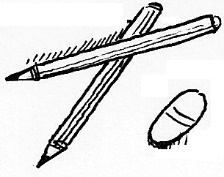 Schritt für Schritt arbeitenBleistift: Zeichne zuerst mit Bleistift. Du kannst die Schrift dann mit einem dünnen schwarzen Stift (Fineliner) nachziehen. Besser noch: Fertige zunächst eine Skizze mit Bleistift an. Übertrage sie abschließend mit anderen Stiften auf ein DIN-A3-Blatt. Wenn man Bleistiftlinien mit einem anderen Stift nachzieht, kann das unordentlich aussehen. Radiere den Bleistift weg.Haftnotizzettel: Bei umfangreichen Sachzusammenhängen kannst du die Kernbegriffe auch zuerst auf Haftnotizzettel oder Karten schreiben. Diese kannst du dann bei der Entwicklung der Grafik problemlos verschieben.Word Web (Wortstern) Wozu dient das Word Web? Zum Ordnen nach KategorienWoraus besteht es?Thema: Das Thema steht in der Mitte.Kategorien: Die einzelnen Kategorien sind um die Mitte angeordnet. Jeder Kategorie sind die Aspekte zugeordnet, die dazugehören. Kreise: Die Begriffe sind eingekreist. Linien oder Pfeile: Die Begriffe sind von innen nach außen durch Linien oder Pfeile verbunden. Die Linien sind nicht beschriftet. Farben: Durch Farben können zusammengehörige Kategorien deutlich gemacht werden. So geht esSammeln: Trage stichwortartig oder durch Textmarkierungen die Schlüsselbegriffe zu deinem Thema zusammen. Ordnen: Überlege, welche Bereiche es gibt und wie du die einzelnen Bereiche nennen kannst. Ordne die Stichworte den Bereichen zu. Überlege, ob du bei den Stichworten innerhalb der Bereiche noch weitere Unterteilungen anlegen kannst.Word Web anlegen: Schreibe das Thema in die Mitte. Lege von der Mitte aus strahlenförmig im Uhrzeigersinn die einzelnen Kategorien an. Jede Kategorie wird mit der Mitte verbunden und umkreist.Von den Kategorien gehen weitere Linien mit Kreisen ab; darin stehen die Aspekte, die zu den jeweiligen Kategorien gehören. Von den Aspekten können noch weitere Linien mit Detailinformationen abgehen. Umkreise auch die Detailinformationen.Venn–DiagrammWozu dient das Venn-Diagramm? Zum Vergleich von zwei Themen, Dingen oder Aspekten. So kannst du die Gemeinsamkeiten und Unterschiede übersichtlich darstellen.Woraus besteht es?Es besteht aus zwei sich überlappenden Kreisen. Die Gemeinsamkeiten stehen in der Mitte, dort, wo sich die Kreise überlappen. Die Unterschiede stehen in den rechten und linken Bereichen der Kreise, die sich nicht mit dem anderen überschneiden.So geht esSammeln: Trage stichwortartig die Schlüsselbegriffe beziehungsweise zentralen Merkmale zu den beiden Themen oder zu zwei Aspekten eines Themas zusammen. Venn-Diagramm anlegen: Zeichne zwei sich überlappende Kreise auf ein weißes Blatt. Schreibe über jeden Kreis eine Überschrift, so dass deutlich wird, welches Thema in welchem Kreis dargestellt wird. Ordnen: Sortiere deine Stichworte mit Bleistift und schreibe sie in die entsprechenden Kreise. Überlege dabei, was die Gemeinsamkeiten beider Aspekte sind. Notiere diese in die Schnittmenge. Streiche die zugeordneten Stichworte aus deiner Stichwortsammlung.Concept Map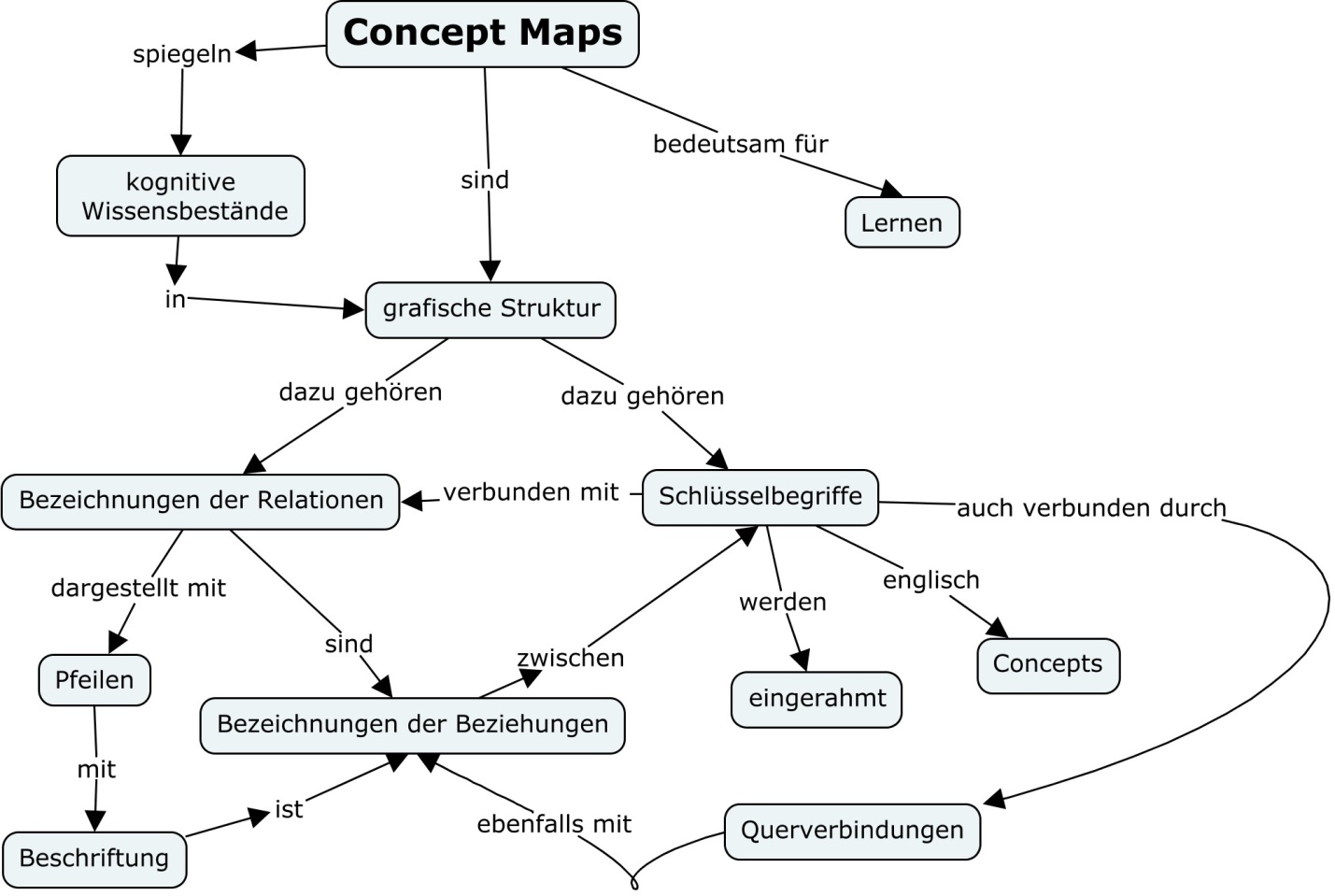 Wozu dient die Concept Map? Zur Darstellung komplexer ZusammenhängeWoraus besteht sie?Thema: Das Thema oder die Fragestellung stehen oben auf dem Blatt. Von dort ausgehend wird der Zusammenhang entwickelt.Schlüsselbegriffe: Alle zentralen Elemente des Sachverhalts werden durch Stichworte bezeichnet. Diese werden durch Umrandungen hervorgehoben. In jedes Kästchen wird immer nur ein zentraler Begriff oder eine Wortgruppe geschrieben. Beziehungspfeile: Die logischen Beziehungen zwischen den Stichworten werden durch Pfeile dargestellt. Dazu werden die Pfeile grundsätzlich beschriftet. Welche Beziehungen zwischen den Begriffen bestehen, kann man dann an den Beschriftungen der Pfeile erkennen. So geht esSammeln: Trage alle Stichworte zu deinem Thema zusammen.Ordnen: Überlege, wie die Stichworte zusammenhängen. Schreibe sie am besten auf einzelne Zettel, die du verschieben kannst, und ordne sie zu einer vorläufigen Concept Map an. Ziehe mit Bleistift die Verbindungspfeile und schreibe darauf, wie die Begriffe verbunden sind.Concept Map anlegen: Schreibe oben in die Mitte des Blattes das Thema und ziehe einen Rahmen darum.Entwickle von dort den Zusammenhang. Gehe mit Pfeilen von dem Thema aus. Schreibe die mit dem vorhergehenden Kasten zusammenhängenden Informationen in die nächsten Kästen und verbinde beide mit Pfeilen. In die Kästen kommen die Kernelemente des Textes. Beschrifte die Pfeile; schreibe darauf, wie die Informationen der Kästen zusammenhängen.Die grafische Sprache der Concept Map Eine gelungene Concept Map kann von einem Betrachter ohne besondere Vorkenntnisse gelesen und verstanden werden. Damit das Lesen einer Concept Map zweifelsfrei möglich ist, sollten einige Gestaltungsgrundsätze beachtet werden. Diese machen wir am Beispiel der grafischen Umsetzung eines Textauszugs (Erdkunde 7./8. Jahrgang) deutlich.Tipp 1: Vermeide längere Wortgruppen oder Teilsätze in den KästchenBesser ist die Konzentration auf Schlüsselbegriffe:Tipp 2: Vermeide umfassende Beschreibungen auf den PfeilenBesser ist es, die prägnante Beschreibung der Beziehung:Tipp 3: Stelle Aufzählungen nicht als Abfolge dar Besser ist es, die Begriffe neben- oder übereinander anzuordnen:Übung: Die Pfeile richtig beschriften – zwei Beziehungsarten unterscheidenMit Hilfe der hier vorgestellten Übungen können Sie Ihre Schüler Schritt für Schritt zum Umgang mit der Concept Map hinführen und sie damit vertraut machen. Sie können die Übungen aber auch selbst machen und sich so ein tieferes Verständnis der Concept Map erarbeiten – in unseren Fortbildungen führen wir die Kollegen mit diesen Übungen zur Concept Map hin.In der folgenden Übung geht es darum, dass zwei unterschiedliche Arten von Beziehungen zwischen Schlüsselbegriffen verwendet werden. 1. EinzelarbeitIn der Tabelle sind acht Beziehungen zwischen Begriffen genannt. Alle Beziehungen in der linken Spalte A (Nr. 1 bis 4) haben etwas gemeinsam. Auch alle Beziehungen in der rechten Spalte B (Nr. 5-8) haben etwas gemeinsam. 2. AustauschEiner stellt seine Ergebnisse vor, die anderen korrigieren und ergänzen. Erklärt immer, wie ihr dahin gekommen seid. Einigt euch anschließend auf ein Gruppenergebnis.3. EinzelarbeitPrüfe euer Ergebnis anhand der folgenden Beispiele (a-d) und ordne sie jeweils der rechten oder der linken Spalte zu. Schreibe die Begründung deiner Zuordnung mit Stichworten in die freien Felder der folgenden Tabelle.4. AustauschVergleicht die Ergebnisse und entscheidet gemeinsam, welcher Seite welche Beispiele zugeordnet werden müssen. Achtet in der Gruppe darauf, dass immer ein anderer jeweils ein Beispiel zuordnet und einigt euch nach jeder Vorstellung. Denke daran, dass später ausgelost wird, wer das Ergebnis in der Klasse vorstellt. Bereite dich darauf vor, euer Ergebnis in der Klasse vorzustellen. Wichtig ist dabei, dass du eure Zuordnung begründen kannst.5. Vorstellen in der KlasseStellt euer Ergebnis nun in der Klasse zur Diskussion. Begründet und stellt dar, wie ihr zu dem Ergebnis gekommen seid. 6. EinzelarbeitÜberlege nun, wie du die Gemeinsamkeit bezeichnen kannst und notiere die Fachbegriffe in die Kopfzeilen der zwei Spalten A und B, wenn du sie weißt. Überprüfe auch, ob du die Merkmale richtig eingetragen hast und ob deine Begründungen bei der Zuordnung der Beispiele a - d richtig sind. 7. Vorstellen in der KlasseEinzelne stellen die Fachbegriffe. Sie werden geklärt und jeder notiert sie bei sich, wenn dies noch nicht geschehen ist.Übung: Die Pfeile richtig beschriften – Beziehungsarten erkennen und kategorisierenWenn du den Zusammenhang zwischen Schlüsselbegriffen richtig benennen möchtest, dann benötigst du dazu so genannte Beziehungswörter. Sie machen deutlich, in welchem Zusammenhang zwei Dinge stehen. Es gibt eine Vielzahl von Beziehungen zwischen Schlüsselbegriffen. So kann etwas die Ursache für etwas anderes sein. Oder etwas ist die Voraussetzung für etwas anderes und so weiter. Die folgenden Wörter drücken solche Beziehungen zwischen Schlüsselbegriffen aus. 1. EinzelarbeitWelche Wörter gehören zusammen, weil sie eine ähnliche Beziehung ausdrücken? Ordne diese Wörter jeweils zu einer Gruppe. Dazu kannst du die Wörter ausschneiden oder sie auf kleine Zettel schreiben und dann sortieren.Überlege dann, welchen Namen du den Gruppen geben kannst. Wichtig ist, dass der Name möglichst genau beschreibt, welche Beziehung durch die Wörter beschrieben wird.2. AustauschStellt euch in Partnerarbeit eure Ergebnisse vor.Versucht euch auf ein gemeinsames Ergebnis zu verständigen.3. Vorstellen in der KlasseStellt euer Ergebnis zur Diskussion. Begründet es und stellt dar, wie ihr zu dem Ergebnis gekommen seid.ClusterWozu dient das Cluster?Zum Sammeln von IdeenWoraus besteht es? Aus einem Kreis in der Mitte und davon ausgehend vielen Kreisen mit allen Ideen, die einem zu dem Thema einfallen.So geht esSchreibe das Thema in die Mitte und umrande es. Schreibe jetzt den ersten Gedanken auf, der dir durch den Kopf schießt. Umkreise den neuen Gedanken. Verbinde beide Kreise durch einen Pfeil. Verbinde so den nächsten Gedanken mit dem vorherigen. So entsteht eine Gedankenkette auf dem Papier. Fällt dir ein ganz neuer Gedanke ein, der nichts mit den ersten zu tun hat? Dann beginne wieder von der Mitte ausgehend in eine neue Richtung. Jeder neue Gedanke wird so eingetragen. Du kannst zwischen den Gedankenketten hin und her springen.Wenn keine neuen Gedanken mehr entstehen, ist das Cluster fertig. So entsteht eine Gedankenlandschaft, die aus verschiedenen Assoziationsketten besteht.Mind Map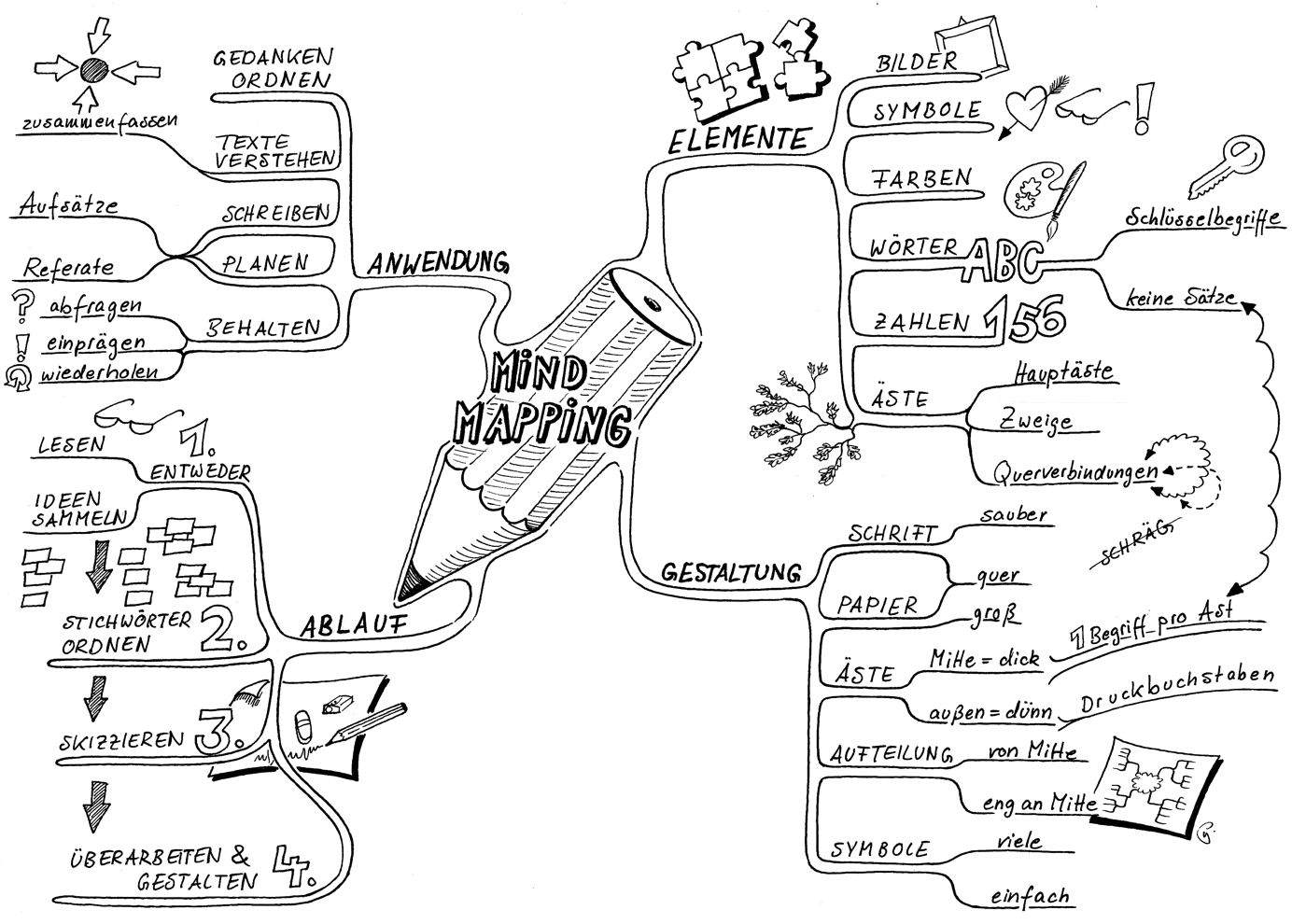 Wozu dient die Mind Map? Zum Ordnen eines Sachzusammenhangs nach Kategorien und AspektenWoraus besteht sie?Thema: Das Thema steht in der Mitte.Äste: Von der Mitte gehen Äste aus, für jede Kategorie einer. Auf jedem Ast steht die Kategorie. Zweige: Von jedem Ast gehen Zweige aus mit den Aspekten, die zu den Kategorien gehören. So wird die Kategorie weiter untergliedert. Von diesen Zweigen können wieder andere ausgehen. Auf einem Ast beziehungsweise Zweig steht nur ein Begriff oder eine kurze Wortgruppe. Bildliche Elemente: Das Thema sowie die Äste und Zweige sind durch bildliche Elemente ergänzt: Zeichnungen, geometrische Figuren, kleine Bilder, gemalte Ausrufe- oder Fragezeichen et cetera. Farben: Die Äste und Zweige, die zusammengehören, können in der gleichen Farbe gezeichnet sein. Dann wird verdeutlicht, welche Gedanken und Ideen zusammengehören. So geht esSammeln: Trage stichwortartig oder durch Textmarkierungen die Schlüsselbegriffe zu deinem Thema zusammen. Ordnen: Überlege, welche Bereiche es gibt und wie du die einzelnen Bereiche nennen kannst. Ordne die Stichworte den Bereichen zu. Überlege, ob du bei den Stichworten innerhalb der Bereiche noch weitere Unterteilungen anlegen kannst.Mind Map anlegen: Schreibe das Thema in die Mitte und zeichne ein passendes Bild dazu. Zeichne dann von der Mitte aus für jeden Bereich einen Hauptast. Notiere darauf den Namen des Bereichs. Vom Ende der eingezeichneten Hauptäste gehen Zweige ab. Notiere die Begriffe auf die Zweige. Von diesen Zweigen können noch feinere Zweige ausgehen.Gestalten: Zeichne die Mind Map mit möglichst vielen passenden Bildern, Symbolen, Zahlen, Pfeilen, geometrischen Figuren, gemalten Ausrufezeichen oder Fragezeichen. Verwende immer eine Farbe für einen Ast mit seinen Zweigen.Baumdiagramm 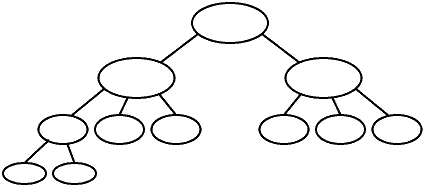 Wozu dient das Baumdiagramm?Mit dem Baumdiagramm kannst du Themengebiete oder Dinge sortieren und kategorisieren.Woraus besteht es?Thema: Das Thema steht als Ausgangspunkt oben in der Mitte.Kategorien: Vom Thema ausgehend stehen in der Ebene darunter die einzelnen Kategorien nebeneinander.Aspekte: Zu jeder Kategorie steht in der Ebene darunter, was dazugehört. Kästchen oder Kreise: Die Begriffe sind eingerahmt oder eingekreist. Linien: Die Begriffe sind von oben nach unten durch Linien verbunden. Die Linien sind nicht beschriftet. Farben: Durch Farben können zusammengehörige Kategorien deutlich gemacht werden. So geht esSammeln: Sammle stichwortartig oder durch Textmarkierungen die Schlüsselbegriffe zu deinem Thema. Ordnen: Überlege, welche Bereiche es gibt und wie du sie nennst. Ordne die Stichworte den Bereichen zu. Überlege, ob es weitere Verzweigungen gibt.Diagramm anlegen:Notiere in die Mitte des Blattes oben das Thema, die Fragestellung oder den Titel des Baumdiagramms und umrande es. Lege davon ausgehend in der Ebene darunter nebeneinander die einzelnen Kategorien an. Jede Kategorie wird mit dem Thema durch eine Linie verbunden und umrandet.Schreibe zu jeder Kategorie die zugehörigen Aspekte, umrande sie und verbinde die Aspekte mit der zugehörigen Kategorie.Gestalten: Wenn du noch Zeit oder Lust hast, kannst du die zusammengehörigen Bereiche farbig schraffieren.Die VergleichstabelleWozu dient eine Vergleichstabelle? Du kannst zwei Sachzusammenhänge, Themen oder Gegenstände unter bestimmten Aspekten oder Gesichtspunkten vergleichen. Dabei sollen die Gemeinsamkeiten und Unterschiede übersichtlich dargestellt werden.  Woraus besteht sie? Vier Spalten:  In der ersten Spalte (von links) stehen die Aspekte, die beim Vergleich zu berücksichtigen sind. In der zweiten Spalte stehen die Eigenschaften des ersten Sachzusammenhangs oder Gegenstandes. In der dritten Spalte stehen die Gemeinsamkeiten. In der vierten Spalte stehen die Eigenschaften des zweiten Sachzusammenhangs oder Gegenstandes. Zeilen: In der obersten Zeile sind die Spalten bezeichnet. Alle weiteren Zeilen sind entsprechend den Aspekten inhaltlich gefüllt. Kästchen: Durch die Kombination von Spalten und Zeilen ergeben sich Kästchen. Die Übersichtlichkeit einer Vergleichstabelle ergibt sich gerade dadurch, dass einzelne Kästchen leer bleiben. So wird für jeden Betrachter sofort erkennbar, wo die beiden Gegenstände Gemeinsamkeiten haben und wo sie sich unterscheiden. Auswertungsfeld: Unter der Tabelle ist ein Feld, in dem das Ergebnis des Vergleichs dargestellt werden kann.So geht esTabelle anlegen: Zeichne eine Tabelle mit vier Spalten und den folgenden Überschriften: Aspekt – 1. Gegenstand – Gemeinsamkeiten – 2. Gegenstand. Vergleichsaspekte suchen: Schaue dir dazu die beiden Themen beziehungsweise Texte an, die du vergleichen willst, und notiere – zum Beispiel am Rand der Texte –, welche Bereiche oder Aspekte in beiden Texten angesprochen werden. Trage die Vergleichsaspekte in die Felder der linken Spalte ein. Informationen sammeln: Markiere anschließend in den Texten alle Informationen, die du zu den Aspekten findest. Tabelle ausfüllen: Trage deine Ergebnisse in die einzelnen Felder der Vergleichstabelle ein. Wenn du beim Ausfüllen bemerkst, dass beide Themen oder Gegenstände etwas gemeinsam haben, dann schreibst du es in die Mitte. Vielleicht muss du jetzt die Eintragungen in den Spalten 2 und 4 ausradieren. Wenn du die Gemeinsamkeit gleich erkennst, kannst du sie auch direkt in die Mitte eintragen und die Spalten 2 und 4 dann in dieser Zeile freilassen. Gestalten: Jetzt kannst du um die Spalten 2-3 und 3-4 jeweils einen Kreis mit eigener Farbe ziehen, so dass die Spalte 3 zur Schnittmenge wird. Achte darauf, dass du dabei keine Buchstaben durchstreichst; der Kreis muss um den Text herumgehen. Zusammenfassung formulieren: Fasse jetzt das Ergebnis des Vergleichs mit eigenen Worten zusammen. Zeichne dazu ein Auswertungsfeld unter der Tabelle.Die Mehrspalten-TabelleWozu dient eine Mehrspalten-Tabelle? Mit der Mehr-Spalten-Tabelle verschaffst du dir einen Überblick über ein Thema, zu dem es unterschiedliche Beispiele, Lösungen, Modelle oder Theorien gibt. Durch die Vergleichsaspekte oder Gesichtspunkte wird die Übersicht sehr geordnet und übersichtlich.Woraus besteht sie? Spalten:  In der ersten Spalte (von links) werden die Aspekte angeführt, nach denen die Inhalte geordnet werden. In jeder weiteren Spalte wird dann ein Sachzusammenhang oder Gegenstand dargestellt. Dabei werden die Eigenschaften, Merkmale oder Inhalte den Aspekten zugeordnet. Zeilen: In der obersten Zeile (Dachzeile) werden die Spalten bezeichnet. Die Anzahl der Zeilen orientiert sich an der Anzahl der Dinge, die du vergleichst.So geht esUntersuchungsaspekte vorgegeben: Wenn dir die Untersuchungsaspekte oder Schwerpunkte bereits klar sind, dann markiere in den Texten alle Informationen, die du dazu findest, oder notiere sie in Stichworten. 
Untersuchungsaspekte selbst finden: Solltest du noch keine Vergleichsaspekte haben, so musst du diese entwickeln. Schaue dir die beiden Themen beziehungsweise Texte an, die du vergleichen willst, und notiere – zum Beispiel am Rand der Texte –, welche Bereiche oder Aspekte in beiden Texten angesprochen werden. Diese kannst du dann als Vergleichsaspekte in die linke Spalte schreiben. Markiere anschließend in den Texten alle Informationen, die du dazu findest, oder notiere sie in Stichworten. Tabelle anlegen: Lege zunächst eine Tabellenskizze an: Notiere darin die Vergleichsaspekte und trage in die entsprechenden Zellen der Tabelle ein, was du zu jedem Thema zu dem jeweiligen Aspekt weißt. Aufzeichnungen verwenden: Nimm jetzt noch einmal deine Aufzeichnungen, die Materialien oder das Schulbuch zur Hand und ergänze die Dinge, die du bislang noch nicht eingetragen hast. Übersicht übertragen: Fertige auf Grundlage deiner Skizze nun eine übersichtliche Tabelle an. SequenzdiagrammWozu dient das Sequenzdiagramm?Mit dem Sequenzdiagramm kannst du Schritte oder Phasen von Abläufen oder Ereignissen darstellen.Woraus besteht es?Ausgangspunkt: Der Ausgangspunkt steht oben links, wenn die weiteren Kästen nach rechts gehen. Er steht in der Mitte, wenn die weiteren Kästen nach unten gehen.Kästen: An den Ausgangspunkt sind die weiteren Schritte angeschlossen. Jeder Schritt steht in einem Kasten.Pfeile: Die Kästen sind durch Pfeile miteinander verbunden.  Pfeilrichtung: Die Kästen und Pfeile können von oben nach unten gehen oder von rechts nach links (so ist es oben in der Grafik).So geht esSammeln: Trage die Ideen oder das Material zusammen, das in eine Reihenfolge gebracht werden soll. Ordnen und abgrenzen: Überlege, in welche Stationen oder Schritte du die Abfolge beziehungsweise Handlung einteilen kannst. Skizze anlegen: Verteile die Stationen mit je einem Kästchen gleichmäßig auf dein Blatt. Lege dazu zunächst eine Bleistiftskizze an. Du kannst auch mit Haftnotiz-Zetteln oder Karteikarten arbeiten. Diese lassen sich verschieben. Sauber übertragen: Übertrage die Skizze auf einen passenden Bogen. Verteile die Stationen mit je einem Kästchen gleichmäßig auf dein Blatt. Verbinde die Kästchen mit Pfeilen. Fülle nun deine Kästchen mit den Stichworten. In das erste Kästchen kommt der Ausgangspunkt, in das letzte Kästchen der Schlusspunkt.FlussdiagrammWozu dient das Flussdiagramm? Mit dem Flussdiagramm werden Abläufe, Prozesse oder Handlungsabläufe visualisiert, bei denen unterschiedliche Wege beschritten werden können. Woraus besteht es?So geht esSammeln: Sammle die Schritte oder Handlung des Ablaufs, den du darstellen willst. Skizze anlegen: Lege zunächst eine Bleistiftskizze an. Ordne dabei die einzelnen Schritte in der richtigen Reihenfolge. Überlege: Sind Entscheidungen notwendig, gabeln sich Abläufe? Ordne den Schritten die entsprechenden Symbolfelder zu. Denke an die Verbindungspfeile.Endgültige Visualisierung anfertigen: Wenn dir deine Skizze gut gelungen ist, musst du vielleicht nur noch einige Dinge wegradieren und etwas sauberer nachzeichnen. Oftmals ist es aber besser, die Skizze auf einen neuen Bogen zu übertragen und dabei das Blatt gleichmäßig auszunutzen und die Symbole übersichtlich anzuordnen. ZeitleisteWozu dient die Zeitleiste?Damit kannst du die Ereignisse in einem bestimmten Zeitraum der Reihenfolge nach darstellen.Woraus besteht sie?Überschrift mit dem ThemaLinie oder breite Leiste, die von links nach rechts zeigtEintragungen zu einzelnen Ereignissen der LeisteSo geht esSammeln: Trage stichwortartig die Informationen zusammen, die du in der Zeitleiste verwenden möchtest. Ergänzen: Schaue in deinen Aufzeichnungen, Materialien oder im Buch nach, ob du an alle wichtigen Ereignisse gedacht hast. Ergänze Dinge, die noch fehlen.Skizze anlegen: Lege zunächst eine Bleistiftskizze an und notiere darin die Dinge, die du eintragen willst. Blattaufteilung vornehmen: Überlege jetzt, wie viel Platz du benötigst. Frage dich: Wie passt der Zeitraum auf mein Papier? Oder: Wie verteile ich die Jahre auf meinem Papier? Endgültige Visualisierung anfertigen: Zeichne jetzt einen Zeitstrahl auf deinen Bogen. Trage die Informationen an die passenden Stellen der Zeitleiste ein. Gestalten: Wenn du möchtest, kannst du die Zeitleiste durch passende Skizzen, Bilder, Symbole oder auch durch die Verwendung von Farben gestalten.Die UrsachenketteWozu dient die Ursachenkette? Damit kannst du den Zusammenhang von Ursachen und Wirkungen darstellen, wobei es immer nur eine Ursache und eine Wirkung gibt. Die Wirkung ist gleichzeitig wieder Ursache für eine neue Wirkung, bis die Kette bei dem Ergebnis endet.Woraus besteht sie?Ausgangspunkt: Der Auslöser der Kette steht ganz oben.Folgen: Die Folgen, die sich aus dem Ausgangspunkt ergeben und von denen jede Wirkung auch wieder eine Ursache ist, stehen nacheinander darunter. Ergebnis: Am Ende steht das Ergebnis. Kästen: Jede Ursache und Wirkung wird mit einem Kasten umrandet. Pfeile: Die Kästen werden mit Pfeilen verbunden. Der Pfeil drückt in der Ursachenkette aus, dass das vorherige Ereignis das folgende auslöst.So geht esWorum geht es? Bestimme, wovon du die Ursachen ermitteln willst.Sammeln: Arbeite die Schritte heraus, die zu dem Ereignis geführt haben. Notiere sie. Ordnen: Ordne die Ursachen: Was ist der Auslöser, was folgte danach und so weiter, bis du zu dem Ergebnis kommst. Reinzeichnung anlegen: Schreibe den Ausgangspunkt oder Auslöser in ein Kästchen oben auf dem Blatt. Notiere nun die einzelnen Schritte untereinander. Zeichne jeweils einen Schritt in ein Kästchen. Verbinde sie mit Pfeilen. Mit dem Ergebnis, der Folge endet die Ursachenkette.Das Fischgräten-Diagramm Wozu dient das Fischgräten-Diagramm?Wenn etwas viele Ursachen hat, kannst du die Ursache und ihre Wirkung mit dem Fischgrätendiagramm darstellen. Außerdem kannst du die Mittel, die zu einem Zweck führen, darstellen (siehe Variante S. XXX). Woraus besteht es?Wirkung: Der Kopf der Fischgräte, auf den alles hinläuft und in den die Wirkung all der Ursachen eingetragen wird.Ursachen: Mehrere Hauptgräten, an deren Enden jeweils eine Ursache eingetragen wird.Aspekte der Ursachen: Kleinere Gräten, die an den Hauptgräten hängen und auf die Einzelaspekte oder Details notiert werden.Kästen: Die Wirkung und die Ursachen sind mit einem Kasten eingerahmtLinien: Die Begriffe sind durch Linien verbunden. Nur die Linien der Einzelaspekte sind beschriftet. So geht esThema festlegen: Kläre, für welches Ereignis oder Phänomen du die Ursachen ermitteln willst.Sammeln: Trage stichwortartig zusammen, welche Ursachen es für das Ereignis oder Phänomen gibt. Schaue in deinen Aufzeichnungen, Materialien oder im Buch nach, ob du an alle wichtigen Aspekte gedacht hast. Ordnen: Überlege, welche Ursachenbereiche es gibt und welche Stichworte dazu gehören. Überlege, wie du die einzelnen Bereiche nennst. Skizze anlegen: Lege zunächst eine Bleistiftskizze an und notiere darin die Dinge, die du eintragen willst. Schreibe dies als die Wirkung in die Mitte auf der rechten Seite auf dein Blatt und ziehe einen Rahmen darum.Ziehe von der Wirkung eine Linie nach links. Ziehe von dort Linien nach unten und oben und trage an das Ende jeder Linie einen Ursachenbereich ein. Ziehe einen Rahmen darum.  Trage an die Linie, die zu einem Ursachenbereich führt, Details und Aspekte, die zu der Ursache gehören, ein. Schreibe jedes Detail auf eine eigene Linie.5.	Fischgräten-Diagramm fertigstellen: Entscheide, ob du die Skizze noch einmal sauber auf einen neuen Bogen überträgst oder sie gleich fertigstellst. Wenn du möchtest, kannst du die Zeitleiste durch passende Skizzen, Bilder, Symbole oder auch durch die Verwendung von Farben gestalten.Kreislaufdiagramm Wozu dient das Kreislaufdiagramm?Damit kannst du eine in sich geschlossene Abfolge, einen sich immer wiederholenden Vorgang von Ereignissen oder Ursachen darstellen. Jede Wirkung ist wieder eine Ursache für eine neue Wirkung und diese Kette von Ursachen und Wirkungen bildet einen Kreislauf, so dass es kein Ende dieser Kette gibt.  Woraus besteht es?Inhalt: Die Aspekte eines Themas, die zugleich Ursache und Wirkung sind.Kästen: Die Aspekte sind eingerahmt.Pfeile: Die Kästen werden durch Pfeile verbunden. So geht esStichworte sammeln: Erarbeite die Aspekte des Themas. Überlege, welche Bereiche jeweils abgeschlossen sind und mit einem Oberbegriff bezeichnet werden können.Ordnen: Überlege, wie die Bereiche miteinander verbunden sind. Frage dich: Was ist die Ursache für die nächste Wirkung? Kläre die Frage, wie und warum die Ursachenkette immer wieder zum Ausgangspunkt zurückführt.Visualisierung anlegen: Verknüpfe die Ursache-Wirkungs-Kette zu einem Kreislauf und visualisiere diesen kreisförmig angeordnet. Gestalten: Rahme die Stichworte ein und verbinde sie durch Pfeile. Schreibe das Thema in die Mitte oder über den Kreislauf.PMI-TabelleWozu dient die PMI-Tabelle? In einer PMI-Tabelle kannst du zu einem Vorschlag die Vor- und Nachteile sammeln oder zu einer Streitfrage die Pro- und Kontra-Argumente. Außerdem hast du ein Feld, in das du offene Fragen schreiben kannst. So kannst du immer beide Seiten einer Fragestellung sehen und auf dieser Basis anschließend ausgewogen urteilen. Woraus besteht sie? Oben ist ein Feld (in der Kopfzeile), in das die Streitfrage oder der Vorschlag geschrieben wird. Darunter ist eine zweispaltige Tabelle, in die linke Spalte kommen die Vorteile, in die rechte Spalte die Nachteile.Unten ist ein Feld, in das die Fragen geschrieben werden. So geht esWorum geht es? Bestimme, wovon du die Ursachen ermitteln willst. Lege zunächst nur den oberen Teil der Tabelle an (Abb. 4.11.1). Schreibe das Thema oder die Fragestellung oben auf dein Blatt oder in die Kopfzeile der Tabelle.Sammeln und zuordnen: Erarbeite zunächst die Pluspunkte (Vorteile, positive Aspekte oder Pro-Argumente). Trage die Ergebnisse in die linke Spalte ein.Wende dich den Minuspunkten zu (Nachteile, negative Aspekte oder Contra-Argumente). Notiere die Ergebnisse in die rechte Spalte.Offene Fragen: Überlege jetzt, welche Fragen du noch hast: Was möchtest du noch geklärt haben, um dich zu entscheiden? Was interessiert dich an der Fragestellung noch? Sammle die offenen oder dich interessierenden Fragen. Lege jetzt das untere Feld der PMI-Tabelle an und trage die interessanten Fragen in die untere Zeile ein.Leiter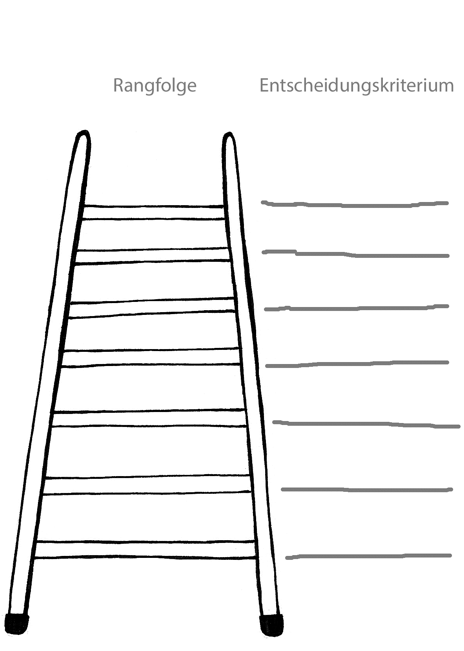 Wozu dient die Leiter? Mit der Leiter kannst du eine Rangliste von Vorschlägen, Argumenten oder Erfolgsfaktoren und deinen Begründungen grafisch darstellen. Woraus besteht sie?Du zeichnest eine Leiter. Diese kann einfach aus zwei parallelen vertikalen und dazwischenliegenden horizontalen Strichen bestehen.Neben jeder Sprosse lässt du Raum für Zeilen, auf die du deine Begründung notierst.So geht esVorbereitung: Schreibe das Thema oder die Fragestellung oben auf dein Blatt.Sammeln: Überlege, was dir zu der Fragestellung einfällt. Notiere es auf einem Stichwortzettel. Ordnen Schreibe die Kriterien, nach denen du die Reihenfolge festlegen willst, auf.Bringe die Vorschläge oder Argumente entsprechend den Kriterien in eine Reihenfolge.Reihenfolge in die Leiter eintragen: Trage die Vorschläge oder Argumente jetzt in die Leiter ein. Dabei steht das Wichtigste oben, unten das, was am wenigsten wichtig ist.Begründungen eintragen: Schreibe die Begründungen für deine Entscheidungen rechts neben die Leiter. Das Thema und ichWozu dient „Das Thema und ich“? Mit der grafischen Form „Das Thema und ich“ erforscht du, was ein Thema mit dir und deinem Leben zu tun haben kann. Woraus besteht die Form?Ein Feld in Form eines Pfeiles oben links, in das das Thema geschrieben wird.Ein Feld in Form eines Pfeiles daneben, in dem die Aspekte des Themas genannt werden.Ein Feld in Form eines Pfeiles darunter, in dem ein Aspekt genauer analysiert wird.Ein Feld ganz unten, in dem dieser Aspekt auf das eigene Leben bezogen wird.Pfeile: Alle Felder werden durch ihre Pfeilform miteinander verbunden. Das erste Feld ist so angeordnet, dass seine Pfeilspitze nach rechts zeigt. Die anderen Pfeile sind nach unten gerichtet.So geht esThema festlegen: Worum geht es? Notiere dies in der Überschrift. Lege links oben einen Pfeil an, in den du ebenfalls das Thema schreibst. Sammeln: Trage jetzt alle Aspekte zusammen, die zum Thema passen oder gehören. Schreibe sie in einen zweiten, größeren Pfeil. Dieser Pfeil ist nach unten gerichtet. Untersuchen: Darunter folgt ein weiterer Pfeil mit Spitze. In diesem Pfeil untersuchst du einen Aspekt, den du dir ausgesucht hast. Jetzt wirst du ganz genau.Schlussfolgern: Welche Bedeutung oder Konsequenzen haben deine Arbeitsergebnisse für dich? Trage sie ganz unten in ein rechteckiges Feld ein. Der Kategorische Imperativ Noch mal von vorn: Was bedeutet der kategorische Imperativ? Der kategorische Imperativ von Immanuel Kant lautet (in einer seiner verschiedenen Versionen): Handle so, dass die Maxime deines Willens jederzeit zugleich als Prinzip einer allgemeinen Gesetzgebung gelten könnte. Dieser Satz ist der Versuch, einen Maßstab für gerechtes Handeln zu finden. Der Mensch soll aus sich heraustreten und sich in andere Menschen hineinversetzen dann weiß er von selbst, wie er sich verhalten muss. Nichts anderes sagt das Sprichwort: Was du nicht willst, dass man dir tu', das füg auch keinem andern zu. Dieses Prinzip ist die Grundlage jeglichen Rechtssystems. (...)(WINFRIED HASSEMER, Richter des Bundesverfassungsgerichts und Professor für Strafrecht und Rechtsphilosophie Aus der ZEIT Nr. 02/2000; 5. Januar 2000)W-Fragen-Uhr 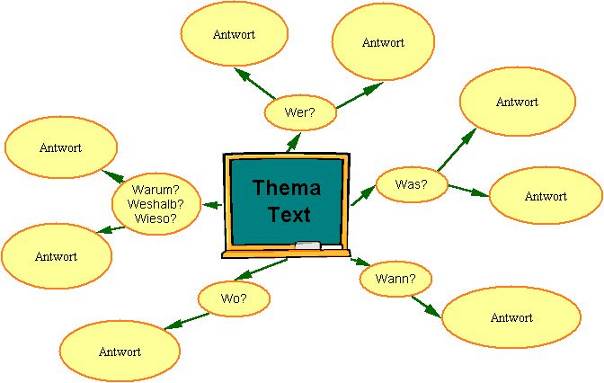 Wozu dient die W-Fragen-Uhr?Damit kannst du den Inhalt einer Geschichte oder eines Sachtextes erschließen und darstellen.Woraus besteht sie?Thema: Das Thema steht in der Mitte.W-Fragen: Um die Mitte herum sind die W-Fragen angeordnet. Jeder Kategorie sind die Aspekte zugeordnet, die dazugehören. Kreise: Die W-Fragen und die Antworten sind eingekreist. Linien oder Pfeile: Die Kreise sind von innen nach außen durch Linien oder Pfeile verbunden. Die Linien oder Pfeile sind nicht beschriftet. Farben: Durch Farben können zusammengehörige W-Fragen und Antworten deutlich gemacht werden. So geht esSammeln: Markiere wichtige Textstellen und schreibe an den Rand immer, auf welche W-Frage die markierte Textstelle antwortet.Word Web vorbereiten: Notiere das Thema des Textes oder den Titel in die Mitte des Blattes und ziehe einen Kreis darum.Lege von der Mitte aus strahlenförmig im Uhrzeigersinn die einzelnen W-Fragen an. Jede W-Frage wird umkreist und mit der Mitte verbunden.Word Web ausfüllen: Schreibe zu den W-Fragen die Antworten, die du dazu im Text gefunden hast, umkreise sie und verbinde die Antworten mit der dazugehörigen W-Frage.Gestalten: Jetzt kannst du jede Verbindung einer W-Frage mit einem Buntstift farbig schraffieren. Komplexe Visualisierungen 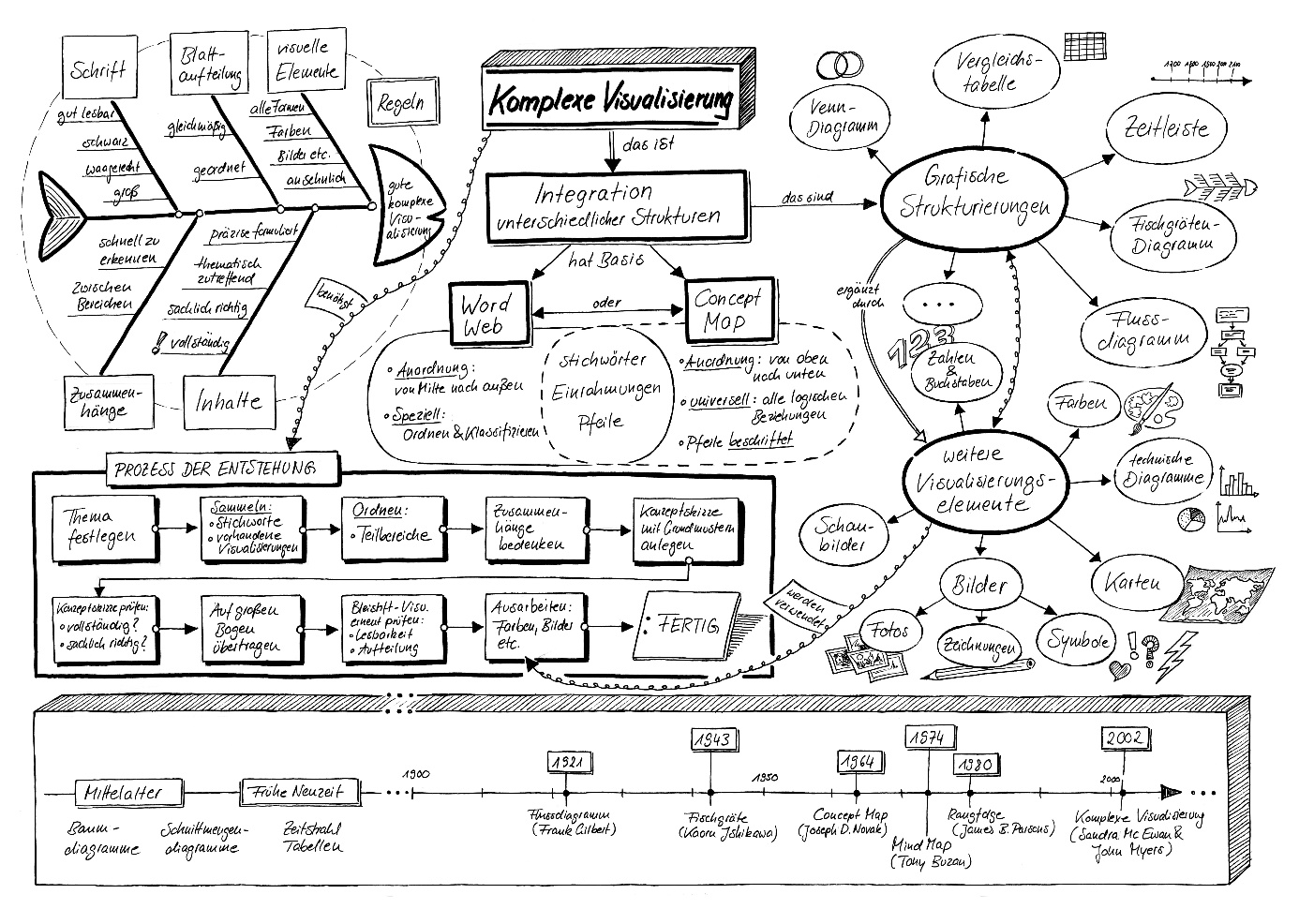 Komplexe Visualisierung über komplexe VisualisierungenWozu dient eine Komplexe Visualisierung? Du verwendest sie, wenn du sehr komplexe Zusammenhänge darstellen möchtest.Woraus besteht sie?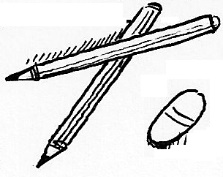 Du kannst alle Formen und Elemente des grafischen Strukturierens miteinander verbinden.So geht esDas Zentrum: In der Regel ist es am besten, wenn du mit einem Word Web oder einer Concept Map im Zentrum beginnst. Davon ausgehend kannst du dann weitere passende Formen und Elemente ergänzen. Schritt für Schritt: Schau dir zunächst die Komplexe Visualisierung oben an (Abb. 4.15.1). Darin findest du links ein Sequenzdiagramm: „Prozess der Entstehung“. Gehe etwa so vor, wie dort beschrieben. Gestaltung: Gerade bei Komplexen Visualisierungen musst du auf eine sorgfältige Gestaltung und lesbare Schrift achten.Übersichtlichkeit: Denke daran, dass du einzelne Bereiche der Visualisierung übersichtlich anordnest und durch die Farbgestaltung voneinander unterscheidest. So bleibt deine Komplexe Visualisierung übersichtlich.BeurteilungsrasterBeurteilungsraster für ein Word Web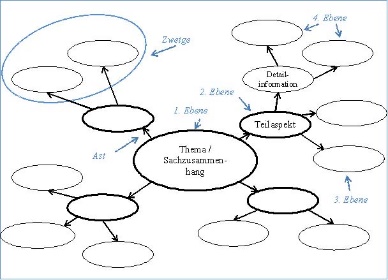 Name: ______________________________.............................	................................		...............................................                          Datum, Unterschrift (Eltern/Erziehungsberechtigte) 					Unterschrift (Lehrperson)	Beurteilungsraster für Mind Maps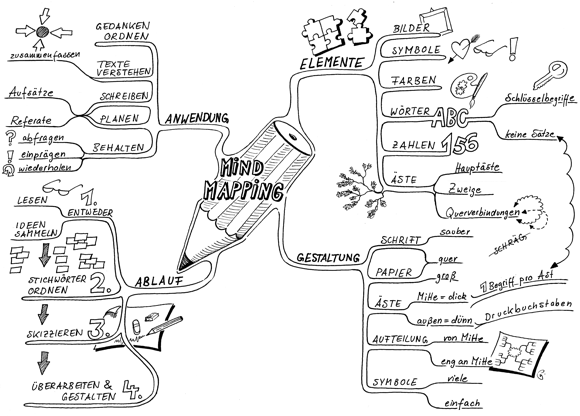 Name: ______________________________Thema: ______________________________.....................     ...................................     ..........................................     ...............................................Datum		      Note			         Unterschrift                                           Eltern/ErziehungsberechtigteRubrik zur Beurteilung von Concept MapsName: 					Fach					Datum………………………………………………………………………………………………………………………………………………………………………………………………………………………………………………………………………………………………………………………………Note: ...............................      Unterschrift: ...............................................Beurteilungsraster zur Visualisierung „Leiter“ 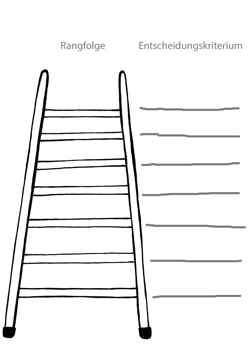 Name: ___________________________Thema: Welche Eigenschaften muss eine gute Lehrperson haben?________________		____________________			______________Datum				Note						UnterschriftBeurteilungsraster zur ZeitleisteName: ___________________________Thema: Die Zeit der römischen RepublikAufgaben Überprüft eure eigene Zeitleiste mit diesem Raster: Habt ihr die Untersuchungspunkte gut erfüllt? Gibt es Dinge, die ihr noch verbessern könnt?Anschließend könnt ihr mit Bleistift in jeder Zeile für eure Zeitleiste ein Kreuz machen.Tausche deine Zeitleiste mit dem Beurteilungsbogen mit deinem Nachbarn. Überprüft wechselseitig eure Ergebnisse. Sprecht abschließend über eure die Bewertung. Vielleicht verbessert ihr noch etwas.Abschließend ich werde die Zeitleisten einsammeln und mit diesem Beurteilungsbogen benoten. Beurteilungsraster zur komplexen Visualisierung Thema: Nationalsozialismus (Jg. 9)Name: ___________________________________.....................     ...................................     ..........................................     ...............................................Datum		      Note			         Unterschrift                                           Eltern/ErziehungsberechtigteBeurteilung der Überblicksvisualisierung (Komplexe Visualisierung)Unterrichtsreihe „Buddenbrooks“                                 Name: _________________________________Mögliche Gesamtpunktzahl: 100 Pkte; 	erreichte Punktzahl: ..........; 		Datum					Note					UnterschriftGrundsätze für die Bewertung (Notenfindung) Bei der Zuordnung der Noten (einschließlich der jeweiligen Tendenzen) wird in NRW davon ausgegangen, • dass die Note ausreichend (Notenstufe 5) erteilt wird, wenn annähernd die Hälfte (mindestens 45 %) der Gesamtleistung erbracht worden ist. • dass die Note gut (Notenstufe 11) erteilt wird, wenn annähernd vier Fünftel (mindestens 75 %) der Gesamtleistung erbracht worden ist. • dass die Noten oberhalb und unterhalb dieser Schwellen den Notenstufen annähernd linear zugeordnet werden. Daraus resultiert die folgende Zuordnung der Notenstufen zu den Punktzahlen: Word Web (Wortstern)Ordnen und sortieren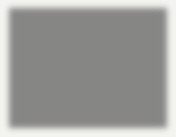 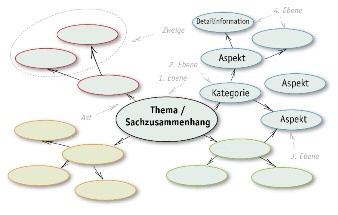 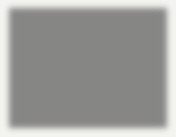 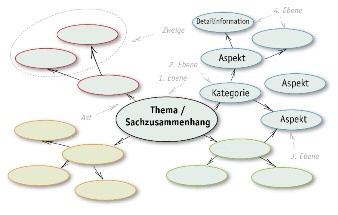 S. XXXWie geht es?Sammle stichwortartig oder durch Textmarkierungen die Schlüsselbegriffe zu deinem Thema. Notiere das Thema oder die Fragestellung in die Mitte des Blattes und umkreise es. Lege von der Mitte aus strahlenförmig im Uhrzeigersinn die einzelnen Kategorien an. Jede Kategorie wird mit der Mitte verbunden und umkreist.Von den Kategorien gehen weitere Linien mit Kreisen ab; darauf stehen die Aspekte, die zu den jeweiligen Kategorien gehören. Umkreise jeden Aspekt. Von den Aspekten können noch weitere Linien mit Detailinformationen abgehen. Umkreise auch die Detailinformationen. Venn-DiagrammDinge, Ereignisse, Abläufe vergleichen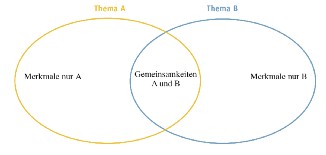 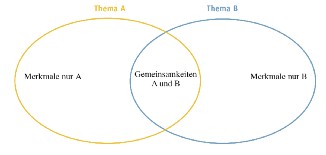 S. XXXWie geht es?Sammle stichwortartig die Schlüsselbegriffe bzw. zentralen Merkmale zu zwei Aspekten eines Themas. Zeichne zwei sich überlappende Kreise auf ein weißes Blatt. Schreibe über jeden Kreis eine Überschrift, so dass deutlich wird, welches Thema in welchem Kreis dargestellt wird. Sortiere deine Stichworte mit Bleistift in die entsprechenden Kreise. Überlege dabei, was die Gemeinsamkeiten beider Aspekte sind. Notiere diese in die Schnittmenge. Streiche die zugeordneten Stichworte aus deiner Stichwortsammlung.TippZeichne die Schnittmenge nicht zu klein! Concept Map (Begriffsnetz)Komplexe Zusammenhänge darstellen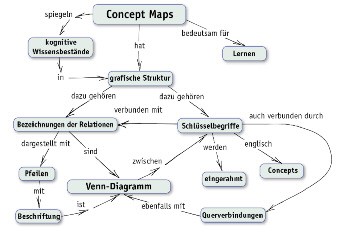 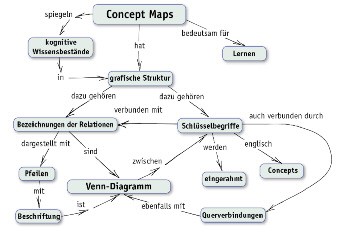 S. XXXWie geht es?Überlege: Was ist dein Thema? Was ist die Problemfrage? Sammle dann alle Stichworte zu deinem Thema. Überlege, wie die Stichworte zusammenhängen.Schreibe oben in die Mitte des Blattes das Thema und ziehe einen Rahmen darum.Entwickle von dort den Zusammenhang. Gehe mit Pfeilen von dem Thema aus. Schreibe die mit dem vorhergehenden Kasten zusammenhängenden Informationen in die nächsten Kästen und verbinde beide mit Pfeilen. In die Kästen kommen die Kernelemente des Textes. Beschrifte die Pfeile; schreibe darauf, wie die Informationen der Kästen zusammenhängen.TippBeschrifte jeden Pfeil, auch wenn die Verbindung selbstverständlich zu sein scheint.ClusterIdeen sammeln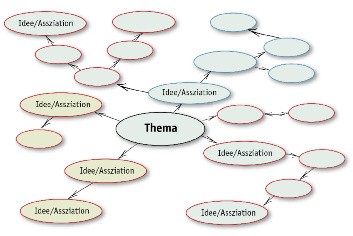 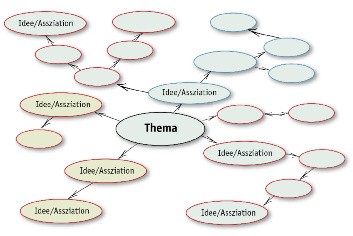 Wie geht es?Schreibe das Thema in die Mitte und umrande es.Schreibe jetzt den ersten Gedanken auf, der dir durch den Kopf schießt. Umkreise den neuen Gedanken. Verbinde beide Kreise durch einen Pfeil. Verbinde so den nächsten Gedanken mit dem vorherigen. So entsteht eine Gedankenkette auf dem Papier. Fällt dir ein ganz neuer Gedanke ein, der nichts mit den ersten zu tun hat? Dann beginne wieder von der Mitte ausgehend in eine neue Richtung. Jeder neue Gedanke wird so eingetragen. Du kannst zwischen den Gedankenketten hin und her springen.Wenn keine neuen Gedanken mehr entstehen, ist das Cluster fertig. TippsBewerte die eigenen Einfälle nicht. Jeder Gedanke ist erlaubt. Es gibt keine richtigen oder falschen Cluster.Die Wörter müssen nicht geordnet sein. Mind MapOrdnen und sortieren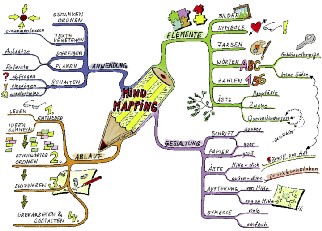 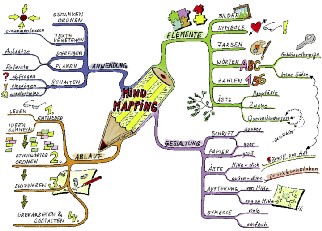 Wie geht es?Sammle stichwortartig oder durch Textmarkierungen die Schlüsselbegriffe zu deinem Thema. Schreibe das Thema in die Mitte und zeichne ein passendes Bild dazu. Zeichne dann von der Mitte aus für jeden Bereich einen Hauptast. Notiere darauf den Namen des Bereichs. Vom Ende der eingezeichneten Hauptäste gehen Zweige ab. Notiere die Begriffe auf die Äste. Von diesen Ästen können noch weitere Unterteilungen ausgehen.Gestalte die Mind Map mit möglichst vielen passenden Bildern, Symbolen, Zahlen, Pfeilen, geometrischen Figuren, gemalten Ausrufezeichen oder Fragezeichen. BaumdiagrammOrdnen und sortieren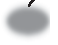 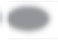 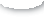 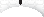 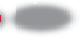 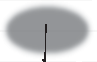 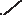 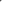 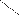 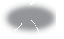 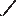 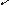 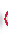 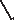 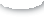 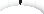 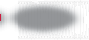 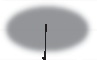 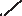 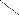 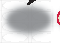 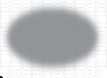 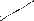 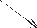 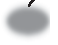 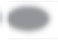 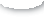 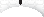 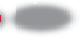 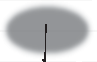 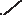 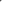 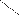 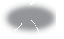 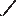 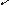 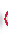 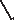 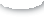 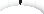 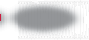 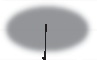 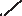 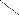 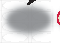 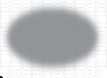 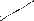 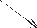 Wie geht es?Sammle die Schlüsselbegriffe zu deinem Thema.Notiere in die Mitte des Blattes oben das Thema, die Fragestellung oder den Titel des Baum-Diagramms und umrande es. Lege davon ausgehend in der Ebene darunter nebeneinander die einzelnen Kategorien an. Jede Kategorie wird mit dem Thema durch eine Linie verbunden und umrandet.Schreibe zu jeder Kategorie die zugehörigen Aspekte, umrande sie und verbinde die Aspekte mit der zugehörigen Kategorie.Vergleichstabelle Dinge, Ereignisse, Abläufe vergleichen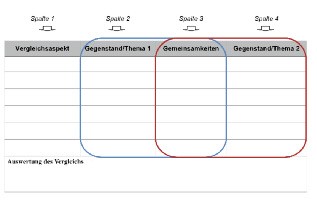 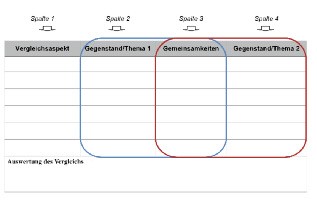 Wie geht es?Notiere in Stichworten: Welche Merkmale oder Eigenschaften haben die Dinge oder Ereignisse, die du vergleichst? Zeichne eine Tabelle mit vier Spalten und den folgenden Überschriften: Aspekt –  1. Gegenstand – Gemeinsamkeiten – 2. GegenstandÜberlege: Welche Bereiche oder Aspekte kannst du unterscheiden? Trage diese in die linke Spalte ein. Ordne die Merkmale den Aspekten zu und trage sie in die entsprechende Spalte ein. Trage in die Mitte ein, wenn die beiden Gegenstände etwas gemeinsam haben. Radiere dann die Eintragungen in den Spalten 2 und 4 aus. Wenn du die Gemeinsamkeit gleich erkennst, kannst du sie auch direkt in die Mitte eintragen und die Spalten 2 und 4 dann in dieser Zeile freilassen. Fasse jetzt das Ergebnis des Vergleichs zusammen. Zeichne dazu ein Auswertungsfeld unter der Tabelle.TippZeichne die Tabelle nicht ganz fertig. Du überblickst erst am Ende, wie viel Platz du in den Feldern brauchst. SequenzdiagrammAktionen, Aufgaben, Erzählungen einteilen und zeitlich ordnen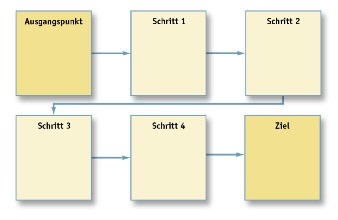 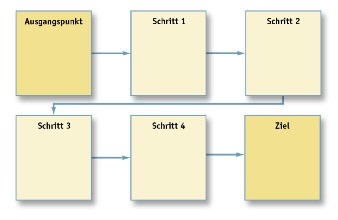 Wie geht es?Sammle die Ideen oder das Material, das in eine Reihenfolge gebracht werden soll. Überlege: In welche Stationen oder Schritte kannst du die Abfolge bzw. Handlung einteilen? Verteile die Stationen mit je einem Kästchen gleichmäßig auf dein Blatt. Verbinde die Kästchen mit Pfeilen. Fülle nun deine Kästchen mit den Stichworten. In das erste Kästchen kommt der Ausgangspunkt, in das letzte Kästchen der Schlusspunkt.TippsWenn du die Anzahl der Kästchen festlegst, lass noch Platz für ein bis zwei weitere Kästchen. Trage jeweils den Namen einer Phase bzw. eines Schrittes oben ins Kästchen ein und ergänze mit Spiegelstrichen die Details.FlussdiagrammAbläufe beschreiben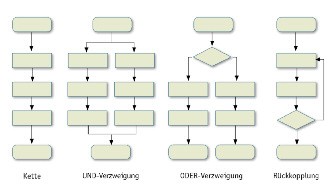 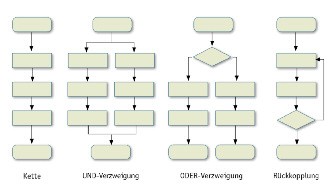 Wie geht es?Sammle die Handlungseinheiten des Ablaufs, den du darstellen willst.  Ordne die einzelnen Schritte in der richtigen Reihenfolge.Überlege: Sind Entscheidungen notwendig, gabeln sich Abläufe? Ordne den Schritten die entsprechenden Gestaltungselemente zu.Erstelle das Flussdiagramm und verbinde die Schritte mit Pfeilen.Vier verschiedene Formen  Rechteck mit abgerundeten Ecken: Anfang und Ende   Rechteck: Stationen/Handlungen   Raute: Ja-Nein-Entscheidungsfeld mit einem Eingang
      und mehreren Ausgängen   Kreis: Anschlusspunkt, nur wenn das Diagramm nicht
      auf das Blatt passt und auf der nächste Seite weitergeht.ZeitleisteEreignisse zeitlich ordnen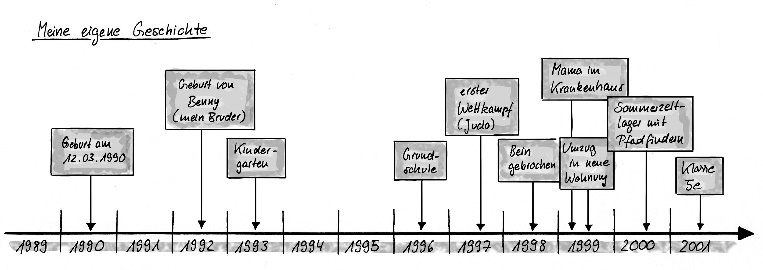 Wie geht es?Überlege: Welchen Zeitraum, welche Epoche willst du darstellen?Was sind die wichtigsten Ereignisse in dem Zeitraum? Sammle stichwortartig die Informationen, die du in die Zeitleiste eintragen willst.Plane jetzt die Blattaufteilung. Lege das Blatt quer. 
Wie viele Jahre müssen auf 30 cm (DIN-A4) oder 42 cm (DIN-A3) verteilt werden? Bestimme entsprechend die einzelnen Punkte. Wo soll der Zeitstrahl angeordnet werden: oben, in der Mitte oder unten?Trage die Informationen an die passenden Punkte der Zeitleiste ein. TippsRahme die Ereignisse ein und ordne sie durch einen Pfeil der Jahreszahl zu. Ein Taschenrechner hilft: Blattlänge geteilt durch Anzahl der Jahre.UrsachenketteUrsache - Wirkung darstellen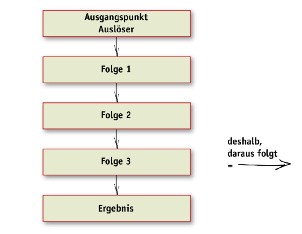 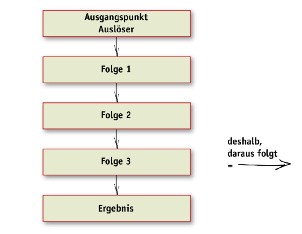 Wie geht es?Bestimme, wovon du die Ursachen ermitteln willst.Arbeite die Schritte heraus, die zu dem Ereignis geführt haben. Ordne die Ursachen: Was ist der Auslöser, was folgte danach und so weiter, bis du zu dem Ergebnis kommst.Schreibe den Ausgangspunkt oder den Auslöser in ein Kästchen oben auf dem Blatt. .Notiere nun die einzelnen Schritte untereinander. Zeichne jeweils einen Schritt in ein Kästchen. Verbinde sie mit Pfeilen. Mit dem Ergebnis, der Folge endet die Ursachenkette.TippWenn es mehrere Ursachen für ein Ereignis gibt, kannst du auch mehrere Ursachenketten nebeneinander anlegen. Fischgrätendiagrammkomplexe Ursache-Wirkungs-Zusammenhänge darstellen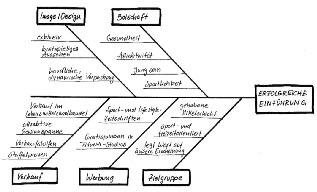 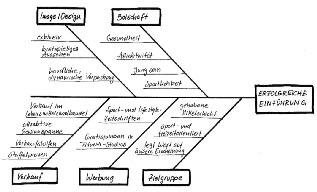 Wie geht es?Kläre, für welches Ereignis oder Phänomen du die Ursachen ermitteln willst und notiere die Ursachen, die du dafür kennst. Sortiere sie nach Bereichen.Schreibe in der Mitte auf der rechten Seite das Ergebnis, auf das alles hinausläuft. Ziehe einen Rahmen darum.Ziehe von der Wirkung eine Linie nach links. Ziehe von dort Linien nach unten und oben und trage an das Ende jeder Linie einen Ursachenbereich ein. Ziehe jeweils einen Rahmen darum.Trage an die Linie, die zu einem Ursachenbereich führt, Details und Aspekte, die zu der Ursache gehören, ein. Schreibe jedes Detail auf eine eigene Linie.TippDu kannst mit der Fischgräte auch Mittel-Zweck-Beziehungen darstellen. KreislaufdiagrammImmer wiederkehrende Abfolgen darstellen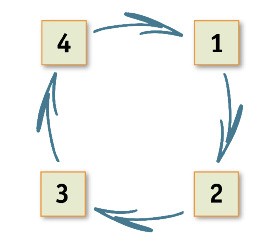 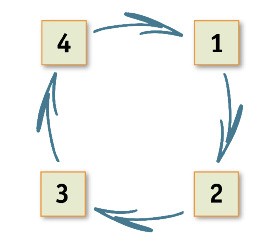 Wie geht es?Erarbeite die Aspekte des Themas.Verknüpfe die Aspekte, indem du Ursachen und Wirkungen einander zuordnest.Kläre die Frage, wie und warum die Ursachenkette immer wieder zum Ausgangspunkt zurückführt. Verknüpfe die Ursache-Wirkungs-Kette zu einem Kreislauf und visualisiere diesen kreisförmig angeordnet.Rahme die Stichworte ein und verbinde sie durch Pfeile. Schreibe das Thema in die Mitte oder über den Kreislauf.TippsTrage die Bezeichnungen der Station oben ins Kästchen ein. Ergänze darunter die Details mit Stichworten.Verwende große Kästchen, damit deine Schrift gut zu lesen ist.PMI-TabelleVor- und Nachteile gegenüberstellen, offene Fragen benennen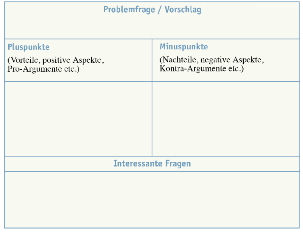 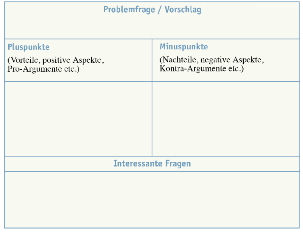 Wie geht es?Schreibe das Thema oder die Fragestellung oben auf dein Blatt oder in die Tabelle.Erarbeite zunächst nur die Pluspunkte (Vorteile, positive Aspekte oder Pro-Argumente). Trage die Ergebnisse in die linke Spalte ein.Wende dich den Minuspunkten zu (Nachteile, negative Aspekte oder Contra-Argumente). Notiere die Ergebnisse in die rechte Spalte.Sammle die offenen oder dich interessierenden Fragen. Trage sie in die untere Zeile ein. TippDu kannst deine Argumente auch gewichten. Ein sehr bedeutsames Argument kann maximal fünf Punkte bekommen. Ein eher unbedeutendes Argument bekommt entsprechend weniger Punkte. Am Ende zählst du die Punkte zusammen, so dass du erkennst, was für dich mehr Gewicht hat.LeiterEntscheiden: Was ist wichtig, was weniger wichtig? 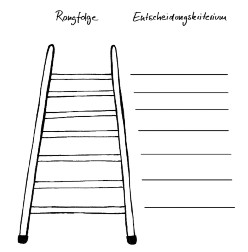 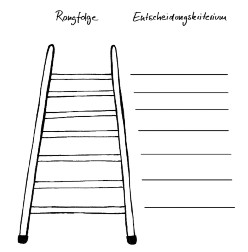 Wie geht es?Schreibe das Thema oder die Fragestellung oben auf dein Blatt.Sammle das, was in eine Reihenfolge gebracht werden soll, oder arbeite es aus einem Text heraus, wenn es nicht vorgegeben ist. Schreibe die Kriterien, nach denen du die Reihenfolge festlegen willst, auf.Bringe die Vorschläge oder Argumente entsprechend den Kriterien in eine Reihenfolge.Trage sie in die Leiter ein. Dabei steht oben das Wichtigste, unten das, was am wenigsten wichtig ist.Schreibe die Begründungen für deine Entscheidungen rechts neben die Leiter. TippDer Erstellung der Rangliste können PMI und Waage vorausgehen; dann dient die Leiter der Darstellung der Ergebnisse dieses Prozesses. Das Thema und ichWas hat ein Thema mit dir zu tun?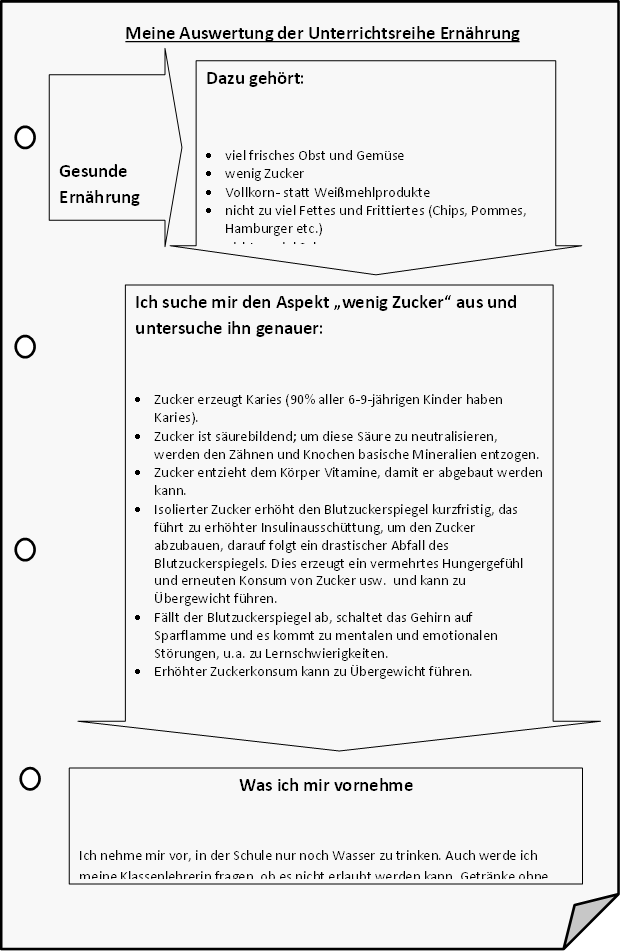 Wie geht es?Mit der grafischen Form „Das Thema und ich“ erforscht du, was ein Thema mit dir und deinem Leben zu tun haben kann. Worum geht es? Notiere dies in der Überschrift.Lege links oben einen Pfeil an, in den du etwas schreiben kannst. Trage dort das Thema ein. Sammle jetzt alle Aspekte, die zum Thema passen oder gehören. Trage sie in einen zweiten, größeren Kasten ein. Dieser Kasten endet mit einer Pfeilspitze nach unten. Darunter folgt ein weiterer Kasten mit Pfeilspitze. In diesem Kasten untersuchst du einen Aspekt, den du dir ausgesucht hast. Jetzt wirst du ganz genau.Welche Schlussfolgerungen haben deine Arbeitsergebnisse für dich? Trage sie ganz unten in ein rechteckiges Feld ein. TippZeichne die Felder so, dass du genug Platz zum Hineinschreiben hast.W-Fragen-UhrGezielte Informationen sammeln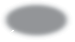 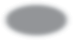 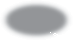 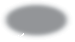 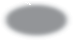 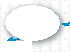 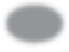 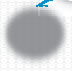 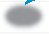 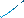 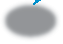 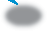 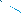 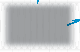 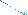 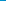 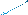 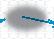 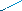 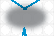 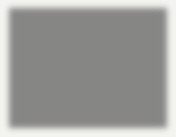 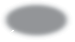 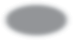 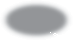 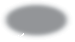 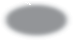 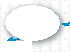 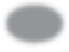 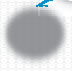 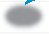 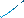 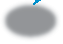 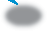 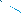 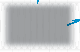 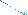 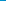 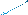 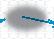 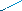 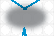 Wie geht es?Notiere das Thema oder den Titel in die Mitte des Blattes und ziehe einen Kreis darum.Lege von der Mitte aus strahlenförmig im Uhrzeigersinn die einzelnen W-Fragen an. Jede W-Frage wird mit der Mitte verbunden und umkreist.Schreibe zu den W-Fragen die Antworten, die du gefunden hast, umkreise sie und verbinde die Antworten mit der dazugehörigen W-Frage.TippsWenn du mit Texten arbeitest, schreibe an den Rand immer, auf welche Frage die markierte Textstelle antwortet.Formuliere eigene, genaue W-Fragen mit Hilfe der Fragepronomen: Wer, was, wann, wo weshalb…? Zum Beispiel: „Wann spielt die Geschichte?“Komplexe Visualisierungensehr komplexe Sachzusammenhänge im Überblick differenziert darstellen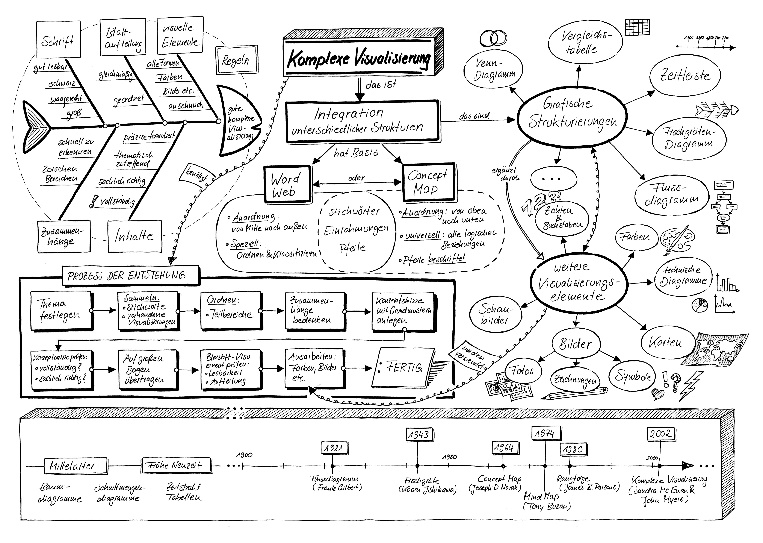 Wie geht es?Überlege: Was ist dein Thema? Sammle alle Stichworte zu deinem Thema. Prüfe, ob du zu einzelnen Bereichen bereits Visualisierungen hast. Überlege, wie die Stichworte und Teilbereiche zusammenhängen.Beginne mit einem Word Web oder einer Concept Map. Darin kannst du weitere Formen und Elemente integrieren. TippsVerwende mindestens DIN-A3-Bögen, z.B. vom Zeichenblock.Lege zuerst eine Bleistiftskizze an.Besprich die Skizze mit Mitschülern oder der Lehrperson, bevor du sie auf einen großen Bogen überträgst.Arbeite mit Farben, um die Übersicht zu erleichtern.15WüstenEine Wüste ist ein Teilraum der Erde, der durch fehlenden oder nur spärlichen Bewuchs gekennzeichnet ist. Wüsten gibt es sowohl in warmen als auch in kalten Zonen der Erde. Die Ursache für die Entstehung von Wüsten sind entweder fehlende Wärme (Kältewüste, Eiswüste) oder Wassermangel (Trockenwüste, Hitzewüste). Eine weitere Ursache ist die Überweidung. In diesem Fall wurde der spärliche Pflanzenwuchs durch Weidetiere aufgefressen. Zurück blieb eine Wüstenlandschaft. (…)A: ..................................................................  FachbegriffB: ...................................................................  FachbegriffGemeinsames Merkmal der Pfeilbeschriftung:Gemeinsames Merkmal der Pfeilbeschriftung:BeispieleZuordnung zur rechten oder linken Spalte mit Begründunga.b.c.d.Im Leben muss man immer wieder Probleme lösen.Wer sich für eine Sache interessiert, möchte etwas darüber lernen.bedeutetist größer alsist nichtführt zubewirktist ein Beispiel fürwenn ... danndeshalbindemkein ist wiebesteht ausruft hervorveranlasstso dassentsprichtistist Teil vonsetzt in Ganglöst aus, wennweildamitmittelsbeeinflusstsetzt vorausherbeiführenin ähnlicher Weisebringt hervorbeeinflusstSpalte 1Spalte 2Spalte 3Spalte 4VergleichsaspektGegenstand/Thema 1GemeinsamkeitenGegenstand/Thema 2Auswertung des VergleichsAuswertung des VergleichsAuswertung des VergleichsAuswertung des VergleichsAspekteGegenstand/Thema 1Gegenstand/Thema 2Gegenstand/Thema 3Auswertung unter folgenden Fragestellungen: Auswertung unter folgenden Fragestellungen: Auswertung unter folgenden Fragestellungen: Auswertung unter folgenden Fragestellungen: SymbolfeldBedeutungEin an den Ecken abgerundetes Rechteck stellt den Anfang und das Ende eines Flussdiagramms dar. Eine Raute symbolisiert ein Entscheidungsfeld. Das Entscheidungsfeld hat einen Eingang und kann mehrere Abzweigungen aufweisen (Ja-Nein-Feld).In einem Rechteck werden die Stationen beziehungsweise Handlungen eingetragen, die im Verlauf des Flussdiagramms von Bedeutung sind. Ein Kreis bezeichnet einen Anschlusspunkt. Der ist dann notwendig, wenn das Flussdiagramm über eine Seite hinausgeht. In dem Kreis wird eine Zahl eingetragen, so dass der Anschluss auf der folgenden Seite leicht zu erkennen ist.Ein Pfeil stellt die Richtung des Handlungsablaufes dar.Problemfrage / VorschlagProblemfrage / VorschlagPluspunkte (Vorteile, positive Aspekte, Pro-Argumente etc.)Minuspunkte(Nachteile, negative Aspekte, Kontra-Argumente etc.)Interessante FragenInteressante FragenEinschätzung von …Du hast die Schlüsselbegriffe gut gewählt (25 %):Die Schlüsselbegriffe sind so ausgesucht, dass das Thema vollständig dargestellt ist. Du hast die zentralen Begriffe des Themas gewählt (echte Schlüsselbegriffe).dir selbstDu hast die Schlüsselbegriffe gut gewählt (25 %):Die Schlüsselbegriffe sind so ausgesucht, dass das Thema vollständig dargestellt ist. Du hast die zentralen Begriffe des Themas gewählt (echte Schlüsselbegriffe).deinem PartnerDu hast die Schlüsselbegriffe gut gewählt (25 %):Die Schlüsselbegriffe sind so ausgesucht, dass das Thema vollständig dargestellt ist. Du hast die zentralen Begriffe des Themas gewählt (echte Schlüsselbegriffe).deiner LehrpersonDu hast die Schlüsselbegriffe gut angeordnet (25 %):Die Begriffe sind über- und untergeordnet (Ebenen).Die Über- und Unterordnung der Begriffe sind sachlich überzeugend. Das Thema ist zutreffend formuliert und in der Mitte des Wortsterns geschrieben.dir selbstDu hast die Schlüsselbegriffe gut angeordnet (25 %):Die Begriffe sind über- und untergeordnet (Ebenen).Die Über- und Unterordnung der Begriffe sind sachlich überzeugend. Das Thema ist zutreffend formuliert und in der Mitte des Wortsterns geschrieben.deinem PartnerDu hast die Schlüsselbegriffe gut angeordnet (25 %):Die Begriffe sind über- und untergeordnet (Ebenen).Die Über- und Unterordnung der Begriffe sind sachlich überzeugend. Das Thema ist zutreffend formuliert und in der Mitte des Wortsterns geschrieben.deiner LehrpersonDu hast die Gestaltungsregeln beachtet (12,5 %):Du hast das Thema in die Mitte geschrieben und hervorgehoben.Alle Begriffe sind umrandet bzw. eingerahmt. Alle Begriffe sind mit Pfeilen verbunden.Du verwendest Schlüsselbegriffe statt ganzer Sätze.Deine Visualisierung hat eine Überschrift und ein Datum. dir selbstDu hast die Gestaltungsregeln beachtet (12,5 %):Du hast das Thema in die Mitte geschrieben und hervorgehoben.Alle Begriffe sind umrandet bzw. eingerahmt. Alle Begriffe sind mit Pfeilen verbunden.Du verwendest Schlüsselbegriffe statt ganzer Sätze.Deine Visualisierung hat eine Überschrift und ein Datum. deinem PartnerDu hast die Gestaltungsregeln beachtet (12,5 %):Du hast das Thema in die Mitte geschrieben und hervorgehoben.Alle Begriffe sind umrandet bzw. eingerahmt. Alle Begriffe sind mit Pfeilen verbunden.Du verwendest Schlüsselbegriffe statt ganzer Sätze.Deine Visualisierung hat eine Überschrift und ein Datum. deiner LehrpersonDu hast einen anschaulichen Wortstern angelegt (12,5 %):Du hast mit Bleistift und Fineliner gearbeitet.Deine Schrift ist waagerecht angeordnet. Dein Schriftbild ist für jeden sehr gut lesbar (Druckbuchstaben). Du hast eine passende Blattgröße gewählt.Der Wortstern ist auf dem Blatt gleichmäßig verteilt. Du hast durch Farben die Übersichtlichkeit erhöht.Du verwendest Zahlen oder Buchstaben zur Strukturierung, wenn sinnvoll.dir selbstDu hast einen anschaulichen Wortstern angelegt (12,5 %):Du hast mit Bleistift und Fineliner gearbeitet.Deine Schrift ist waagerecht angeordnet. Dein Schriftbild ist für jeden sehr gut lesbar (Druckbuchstaben). Du hast eine passende Blattgröße gewählt.Der Wortstern ist auf dem Blatt gleichmäßig verteilt. Du hast durch Farben die Übersichtlichkeit erhöht.Du verwendest Zahlen oder Buchstaben zur Strukturierung, wenn sinnvoll.deinem PartnerDu hast einen anschaulichen Wortstern angelegt (12,5 %):Du hast mit Bleistift und Fineliner gearbeitet.Deine Schrift ist waagerecht angeordnet. Dein Schriftbild ist für jeden sehr gut lesbar (Druckbuchstaben). Du hast eine passende Blattgröße gewählt.Der Wortstern ist auf dem Blatt gleichmäßig verteilt. Du hast durch Farben die Übersichtlichkeit erhöht.Du verwendest Zahlen oder Buchstaben zur Strukturierung, wenn sinnvoll.deiner LehrpersonZusammenarbeit, Überarbeitung, Engagement (25 %):Du hast die Möglichkeit der Partnerarbeit genutzt und mit ihm deine Visualisierung besprochen.Du hast die Überarbeitungsvorschläge deines Partners bzw. deines Lehrers zur Verbesserung verwendet. Du hast die Visualisierung rechtzeitig abgegeben.Du hast im Arbeitsprozess insgesamt eine engagierte Leistung gezeigt. dir selbstZusammenarbeit, Überarbeitung, Engagement (25 %):Du hast die Möglichkeit der Partnerarbeit genutzt und mit ihm deine Visualisierung besprochen.Du hast die Überarbeitungsvorschläge deines Partners bzw. deines Lehrers zur Verbesserung verwendet. Du hast die Visualisierung rechtzeitig abgegeben.Du hast im Arbeitsprozess insgesamt eine engagierte Leistung gezeigt. deinem PartnerZusammenarbeit, Überarbeitung, Engagement (25 %):Du hast die Möglichkeit der Partnerarbeit genutzt und mit ihm deine Visualisierung besprochen.Du hast die Überarbeitungsvorschläge deines Partners bzw. deines Lehrers zur Verbesserung verwendet. Du hast die Visualisierung rechtzeitig abgegeben.Du hast im Arbeitsprozess insgesamt eine engagierte Leistung gezeigt. deiner LehrpersonHinweise und Gesamturteil von deinem Partner:Hinweise und Gesamturteil von deinem Partner:Hinweise und Gesamturteil von deinem Partner:Hinweise und Gesamturteil von deinem Partner:Hinweise und Gesamturteil von deinem Partner:Hinweise und Gesamturteil von deinem Partner:Hinweise und Beurteilung von deiner Lehrperson:Hinweise und Beurteilung von deiner Lehrperson:Hinweise und Beurteilung von deiner Lehrperson:Hinweise und Beurteilung von deiner Lehrperson:Hinweise und Beurteilung von deiner Lehrperson:Hinweise und Beurteilung von deiner Lehrperson:Aspekt der BeurteilungHinweisePunkteInhaltliche Klarheit und Richtigkeit/Auswahl der SchlüsselbegriffeDie Schlüsselbegriffe sind so ausgesucht, dass das Thema vollständig dargestellt ist. Du hast die zentralen Begriffe des Themas gewählt (echte Schlüsselbegriffe).(max. 3)Anordnung der Schlüsselbegriffe Die Über- und Unterordnung der Begriffe sind sachlich überzeugend. Du hast Querverbindungen eingeführt, wo es sinnvoll ist.(max. 3)ElementeThema in der MitteÄste und Zeigepassende Bilder und Symbole Einsatz von Farben (Äste und Zweige)Schlüsselbegriffe statt SätzenZahlen zur Strukturierung(max. 3)GestaltungÄste und Zweige werden zum Rand hin schlanker.waagerechte Anordnung lesbare Druckschriftgleichmäßige BlattaufteilungÜberschrift und Datum(max 3)Zeit-NutzungDu hast die Zeit effektiv genutzt und eine vollständige Mind Map erstellt.Du hast die Visualisierung rechtzeitig abgegeben.(max. 3)Note1+11-2+22-3+33-4+44-5+55-6Punkte1514131211109876543210Deine NoteNoteKriterien 12345Inhaltliche Richtigkeit und Angemessenheitalle wichtigen Begriffe sind ausgewählt 


keine sachlichen Fehler und Ungenauigkeitendie Begriffe weisen klare Beziehungen zum Thema aufdie meisten Begriffe sind inhaltlich angemessen 


wenige sachliche Fehler und Ungenauigkeitendie meisten Begriffe sind mit Bezug zum Themaviele wichtige und zutreffende Begriffe 


z.T. sachliche Fehler oder Ungenauigkeitendie Begriffe sind weitgehend mit Bezug zum Thema nur wenige, aber zutreffende Begriffe, weil Bezug zum Themaviele sachliche Fehler

das Thema ist ungenau bezeichnetunzureichende Anzahl ausgewählter Begriffe mit Bezug zum ThemaSehr viele sachliche Fehler
das Thema ist nicht benanntKennzeichnung der logischen Beziehungen (Beschriftung der Pfeile)Alle Beziehungen werden logisch korrekt bezeichnetAlle Abfolgen von Begriffen sind völlig sachgemäß Die meisten Beziehungen werden logisch korrekt bezeichnetFast alle Abfolgen von Begriffen sind völlig sachgemäß (z.B. Ober- /Unterordnung)Die meisten Pfeile werden bezeichnetDie Pfeile sind mitunter noch ungenau beschriftetDie Abfolge von Begriffen ist weitgehend sachgemäß Viele Pfeile sind nicht bzw. unzureichend beschriftet die Beschriftungen sind teilweise falsch
Die Abfolge von Begriffen ist nicht immer sachgemäß (z.B. Kausalketten)Die Pfeile sind nicht bzw. unzureichend beschriftet 



Fast alle Abfolgen von Begriffen sind unsachgemäß Grafische Gestaltung(Übersichtlichkeit)Schrift sehr gut lesbar
visuelle Hervorhebungen gelungenPfeile sauber gezeichnet, kontrastreiche Gestaltungsehr übersichtliche Anordnung / Blattaufteilung(von oben nach unten)
nur zentrale Begriffe, kein Fließtextinsgesamt sehr saubere Darstellung
Beschriftung waagerecht, gut lesbar,farbige Hervorhebungen und Einrahmungendeutliche Pfeile

übersichtliche Anordnung/ Blattaufteilung
(von oben nach unten)
keine Textblöcke



insgesamt sauberer Gesamteindruck Schrift lesbar Einrahmungen vorhanden und sauber 
Pfeile nachvollziehbar

Anordnung nachvollziehbar (von oben nach unten)

kaum Textblöcke



weitgehend sauberer Gesamteindruck z. T. schlecht lesbare Schrift 
wenige Einrahmungen unvollständige Verbindungen/ Pfeile ohne Spitzen z. T. unübersichtliche Anordnung


viele Textblöcke statt grafischer Struktur

z.T. unsauberer Gesamteindruckunleserliche Schrift
keine Einrahmungen der Begriffe
Verbindungen/Pfeile fehlen 
unübersichtliche und verwirrende Anordnung’

Fast nur zusammenhängende Textblöcke, statt grafischer Strukturunsauberer GesamteindruckInhaltliche AnforderungenInhaltliche Anforderungengelungen(je 3 Punkte)mittelmäßig(je 2 Punkte)Viele Schwächen(je 1 Punkt)Fehlt/ Nicht beachtet(je 0 Punkte)Inhaltlich richtigDie von dir aufgeführten Aspekte in der Leiter passen zur Fragestellung.Passende BegründungenDie von dir neben die Leiter notierten Aspekte sind wirklich eine Begründung oder Erklärung.Die Begründung passt logisch zu den Aspekten.Qualität der Gedanken Deine Überlegungen beweisen, dass du über die Frage oder Aufgabenstellung sehr gründlich nachgedacht hast.Richtige AnordnungDu hast in die Leiter die Stichpunkte von weniger wichtig (unten) nach sehr wichtig (oben) angeordnet. Neben die Leiter hat du deine Entscheidung begründet. Allgemeine GestaltungAllgemeine GestaltungBlattaufteilungDu hast deine Leiter mit Begründung so angelegt, dass sie etwa in der Mitte auf dem Blatt gezeichnet ist. Der Platz ist gleichmäßig ausgefüllt.Beschriftung allgemeinDu hast eine Überschrift formuliert.Die Überschrift ist passend.SchriftDeine Schrift ist deutlich, ausreichend groß.mit einem lesbaren Stift (Farbe). gerade geschrieben.GestaltungDu hast die Leiter durch Farben, Zahlen oder zeichnerische Elemente schön und übersichtlich gestaltet.SauberkeitDas Papier der Zeitleiste ist sauber (Oder ist es verschmutzt, zerrissen oder verknittert?) Rechtschreibung und AusdruckRechtschreibung und AusdruckRechtschreibungDu hast die Wörter richtig geschrieben.AusdruckDu hast dich sehr verständlich ausgedrückt. NotePunktzahlNotePunktzahlNotePunktzahlsehr gut33-30befriedigend26-24mangelhaft20-11gut29-27ausreichend23-21ungenügend10-0Inhaltliche AnforderungenInhaltliche AnforderungengelungenmittelmäßigViele SchwächenInhalteVertreibung der letzten etruskischen Könige, Zeitraum der Ständekämpfe, Punische Kriege, Römischer Bürgerkrieg, Gracchische Reformen, Einführung des Berufsheeres, Triumvirat, Diktatur Sullas, Ermordung von J. Caesar, Sieg und Herrschaft Augustus, Beginn des PrinzipatsRichtige AnordnungSind die Ereignisse richtig benannt?Sind die Jahreszahlen zutreffend?Ist die Reihenfolge zutreffend?Allgemeine GestaltungAllgemeine GestaltungText-BildKann der Betrachter leicht erkennen, welches Bild zu welchem Jahr und Text gehört?SauberkeitIst das Papier der Zeitleiste sauber oder ist es verschmutzt, zerrissen oder verknittert? BebilderungBebilderungVerwendung von BildernSind Fotos aus jedem Lebensabschnitt dabei?Wenn keine Fotos verwendet wurden: Sind Bilder gemalt?SauberkeitSind die Fotos oder Bilder sauber aufgeklebt, vielleicht eingerahmt?Verteilung der Bilder auf dem BogenWurden die Bilder gleichmäßig aufgeklebt/verteilt?Sind die Bilder in der Reihenfolge des Zeitstrahls angeordnet?BeschriftungBeschriftungJahreszahlenSind die Jahreszahlen richtig eingetragen?Sind sie sauber und lesbar?Beschriftung allgemeinIst die Überschrift der Zeitleiste passend?Wie sind die Bilder beschriftet?SchriftIst die Schrift deutlich, ausreichend groß?mit einem lesbaren Stift (Farbe)? gerade geschrieben?RechtschreibungSind alle Wörter zu verstehen? Sind die Wörter richtig geschrieben?Aspekt der BeurteilungPunkteHinweiseHast du die wichtigen Inhalte aus dem Unterricht in der Visualisierung aufgenommen: (max. je 4 Punkte)Von der Demokratie zur Diktatur Ideologie und Weltanschauung Herrschaftstechniken Staatsterror (Schießbefehl, Bestrafung „milder“ Polizisten, Gefängnisse, Konzentrationslager für Gegner…) Weg in den 2. WeltkriegVerlauf des 2. Weltkriegs Vernichtungskrieg im OstenJudenfeindschaft und Holocaust …/32Die Informationen sind richtig dargestellt: Die Zusammenhänge sind sachlich richtig dargestellt. (12)Die Zusammenhänge sind differenziert dargestellt (nicht nur mit wenigen Stichworten). (12)(Nur bei vollständigen Inhalten und richtiger Darstellung gibt es die volle Punktzahl)/24Die Darstellung ist als zusammenhängende grafische Struktur angelegt:Grundlage ist ein Wortstern oder eine Concept Map (4)Alle Begriffe werden in ein gemeinsames Netz integriert (d.h. keine unverbundenen Begriffe oder Bestandteile (3)Andere Darstellungsformen bereichern die Darstellung: z.B. Zeitstrahl für Abfolgen, Concept Map für Zusammenhänge, Fischgräte für Ursachen, Tabellen etc. (3)/10Selbstständigkeit im Umgang mit den Inhalten und dem Aussehen/der Form:Die Visualisierung besteht nicht nur aus der Zusammenfügung von Tafelbildern, sondern ist in Form und Anlage als eigenständig zu erkennen. Das wird z.B. deutlich an:eingeständig entwickelten Bereichen innerhalb der Visualisierung selbstständig gewählten Querverbindungen, eigenen Beschriftung von Pfeilen und Querverbindungeneigenen Ergänzungen, die nicht im Unterricht thematisiert wurden/8Die Visualisierung ist gut lesbar: Thema und Unterthemen hervorgehoben, waagerechte Anordnung der Wörtergut lesbare SchriftEinrahmung der StichwortePfeile mit Spitze; ggf. Beschriftung der Pfeile/6Die Visualisierung ist sauber und ansehnlich:ordentliche Einrahmungen / gleichmäßige Schriftgröße gleichmäßige Blattaufteilung Linien und Pfeile gerade / mit deutlichem End- und Zielpunkt Skizzen oder Bilder als Illustrationen / zurückhaltende Einsatz von Farben/Buntstift Papier in sauberen Zustand / Zusammenklebungen sorgfältig und sauber/6Gesamtpunktzahlmax. 86Note1+11-2+22-3+33-4+44-5+55-6Punkte86-8382-7978-7574-7170-6768-6362-5958-5554-5150-4746-4342-3938-3332-2928-2423-0Deine NoteBereiche / Inhalte der Visualisierung (70%)Bereiche / Inhalte der Visualisierung (70%)erzielte PunkteRomaninhalt(22)Inhaltsangabe (z.B. als Sequenzdiagramm, Zeitstrahl oder innerhalb der Mindmap/ Concept Map)/8Romaninhalt(22)Figurenkonstellation (z.B. als Concept Map, Soziogramm, Familienstammbau)/6Romaninhalt(22)Figurencharakterisierung ausgewählter Figuren (z.B. als Concept Map, Mind Map,) oder Vergleich von Thomas und Christian ( z.B. als Venn-Diagramm)/6Romaninhalt(22)Wirtschaftliche Entwicklung des Familieunternehmens (z.B. als Tabelle, Zeitstrahl)/2Stil / Sprache des Romans(14)Erzählform, - verhalten, Standort es Erzählens, Montagetechnik usw./6Stil / Sprache des Romans(14)Leitmotive im Roman/6Stil / Sprache des Romans(14)Ironie im Roman/2Hintergrund (22)Philosophie (Schopenhauer, Nietzsche)/6Hintergrund (22)Musik (Wagner, Musik als Erotik, Leitmotivtechnik)/4Hintergrund (22)Biografie / Familienhintergrund von Thomas Mann/6Hintergrund (22)Epochenproblematik: Naturalismus - ja oder nein?/6Interpretationsansätze(12)Hoffmann /Rösch/6Interpretationsansätze(12)Žemgač u.a./6Grafische Qualität der Visualisierung (30%)Grafische Qualität der Visualisierung (30%)erzielte PunkteSachstruktur (12)Die Darstellung ist als Wortstern oder Concept Map angelegt (ggf. in Verbindung mit weiteren Darstellungsformen: Sequenzdiagramm, Tabelle, Zeitstrahl, Venn-Diagramm usw.)./4Sachstruktur (12)Reduktion der Informationen auf zentrale Begriffe, d.h. kein oder wenig Fließtext, so dass die Visualisierung schnell und gut lesbar ist./4Sachstruktur (12)Pfeile machen Begriffe verständlich, sie sind beschriftet, wenn erst so dass ihre Bedeutung klar wird. /2Sachstruktur (12)Querverbindungen zeigen Beziehungen zwischen Bereichen./2Grafische Gestaltung(18)Die Anordnung übersichtlich und die Blattaufteilung gleichmäßig./4Grafische Gestaltung(18)Die Schrift ist sehr gut lesbar./3Grafische Gestaltung(18)Die zentralen Oberbegriffe sind, z.B. durch Fettdruck, Größe oder Markierungen, hervorgehoben./2Grafische Gestaltung(18)Die zentralen Begriffe sind durch Umrahmungen (Kästchen) abgegrenzt./3Grafische Gestaltung(18)Die Visualisierung ist auf dem vorgegebenen Format realisiert (nicht zu groß, da sonst kaum handhabbar)./3Grafische Gestaltung(18)Die Darstellung ist insgesamt sauber./3Hinweise/Ergänzungen:Hinweise/Ergänzungen:Note Punkte (= Notenstufe)Erreichte Punktzahlsehr gut plus 15 100 – 95 sehr gut 14 94 – 90 sehr gut minus 13 89 – 85 gut plus 12 84 – 80 gut 11 79 – 75 gut minus 10 74 – 70 befriedigend plus 9 69 – 65 befriedigend 8 64 – 60 befriedigend minus 7 59 – 55 ausreichend plus 6 54 – 50 ausreichend 5 49 – 45 ausreichend minus 4 44 – 39 mangelhaft plus 3 38 – 33 mangelhaft 2 32 – 27 mangelhaft minus 1 26 – 20 ungenügend 0 19 – 0 